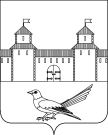 15.07.2016 № 1205-пВ соответствии с Федеральным законом от 06.10.2003 № 131 - ФЗ «Об общих принципах организации местного самоуправления в Российской Федерации», Жилищным кодексом Российской Федерации, Федерального закона от 21.07.2007 № 185 ФЗ « О Фонде содействия реформированию жилищно-коммунального хозяйства», Закона Оренбургской области от 12.09.2013 № 1762/539-V-ОЗ « Об организации проведения капитального ремонта общего имущества в многоквартирных домах, расположенных на территории Оренбургской области», в соответствии со статьями 32, 35, 40 Устава муниципального образования Сорочинский городской округ Оренбургской области, администрация Сорочинского городского округа Оренбургской области постановляет:1. Утвердить краткосрочный план реализации региональной программы «Проведение капитального ремонта общего имущества в многоквартирных домах, расположенных на территории Оренбургской области, в 2014-2043 годах» на 2017-2019 годы на территории муниципального образования Сорочинский городской округ Оренбургской области, согласно приложению.2. Постановление вступает в силу после официального опубликования и подлежит размещению на Портале муниципального образования Сорочинский городской округ. 3. Контроль за исполнением настоящего постановления оставляю за собой.И.о. главы муниципального образованияСорочинский городской округ-первый заместитель городского округапо оперативному управлениюмуниципальным хозяйством А.А. БогдановРазослано: в дело, в прокуратуруПриложение к постановлениюадминистрации Сорочинскогогородского округаОренбургской областиот 15.07.2016 № 1205-пКраткосрочный планреализации региональной программы «Проведение капитального ремонта общего имущества в многоквартирных домах, расположенных на территории Оренбургской области, в 2014-2043 годах» на 2017-2019 годы на территории муниципального образования Сорочинский городской округ Оренбургской области.1. Общие сведения1. В краткосрочный план реализации региональной программы «Проведение капитального ремонта общего имущества в многоквартирных домах, расположенных на территории Оренбургской области, в 2014-2043 годах» на 2017-2019 годы на территории муниципального образования Сорочинский городской округ Оренбургской области (далее - краткосрочный план) включены 12 многоквартирных дома. 2. Реализация краткосрочного плана рассчитана на 2017-2019 годы.3. Ресурсное обеспечение краткосрочного плана осуществляется за счет средств, аккумулированных на счету регионального оператора Некоммерческая организация «Фонд модернизации жилищно-коммунального хозяйства» в размере 15 089 098,6 рублей.4. Перечень многоквартирных домов, подлежащих капитальному ремонту в рамках краткосрочного плана, приведен в приложении № 1 к настоящему краткосрочному плану. Реестр многоквартирных домов, подлежащих капитальному ремонту в рамках краткосрочного плана, приведен в приложении № 2 к настоящему краткосрочному плану.  Объем финансирования определяется по каждому многоквартирному дому исходя из сметной стоимости планируемых ремонтных работ.5. В результате выполнения краткосрочного плана будет осуществлен капитальный ремонт общего имущества в 12 многоквартирных домах общей площадью 13473 кв. метра, улучшатся жилищные условия 582 жителей.Планируемые показатели выполнения краткосрочного плана приведены в приложении № 3 к настоящему краткосрочному плану.Администрация Сорочинского городского округа Оренбургской областиП О С Т А Н О В Л Е Н И Е Об утверждении краткосрочного плана реализации региональной программы «Проведение капитального ремонта общего имущества в многоквартирных домах, расположенных на территории Оренбургской области в 2014-2043 годах» на 2017-2019 годы на территории муниципального образования Сорочинский городской округ Оренбургской областиПриложение № 1
к краткосрочному плану реализации региональной программы "Проведение капитального ремонта общего имущества в многоквартирных домах, расположенных на территории Оренбургской области в 2014-2043 годах» на 2017-2019 годы на территории муниципального образования Сорочинский городской округ Оренбургской областиПриложение № 1
к краткосрочному плану реализации региональной программы "Проведение капитального ремонта общего имущества в многоквартирных домах, расположенных на территории Оренбургской области в 2014-2043 годах» на 2017-2019 годы на территории муниципального образования Сорочинский городской округ Оренбургской областиПриложение № 1
к краткосрочному плану реализации региональной программы "Проведение капитального ремонта общего имущества в многоквартирных домах, расположенных на территории Оренбургской области в 2014-2043 годах» на 2017-2019 годы на территории муниципального образования Сорочинский городской округ Оренбургской областиПриложение № 1
к краткосрочному плану реализации региональной программы "Проведение капитального ремонта общего имущества в многоквартирных домах, расположенных на территории Оренбургской области в 2014-2043 годах» на 2017-2019 годы на территории муниципального образования Сорочинский городской округ Оренбургской областиПриложение № 1
к краткосрочному плану реализации региональной программы "Проведение капитального ремонта общего имущества в многоквартирных домах, расположенных на территории Оренбургской области в 2014-2043 годах» на 2017-2019 годы на территории муниципального образования Сорочинский городской округ Оренбургской областиПриложение № 1
к краткосрочному плану реализации региональной программы "Проведение капитального ремонта общего имущества в многоквартирных домах, расположенных на территории Оренбургской области в 2014-2043 годах» на 2017-2019 годы на территории муниципального образования Сорочинский городской округ Оренбургской областиКраткосрочный план реализации региональной программы "Проведение капитального ремонта общего имущества в многоквартирных домах, расположенных на территории Оренбургской области, в 2014-2043 годах" на 2017-2019 годыКраткосрочный план реализации региональной программы "Проведение капитального ремонта общего имущества в многоквартирных домах, расположенных на территории Оренбургской области, в 2014-2043 годах" на 2017-2019 годыКраткосрочный план реализации региональной программы "Проведение капитального ремонта общего имущества в многоквартирных домах, расположенных на территории Оренбургской области, в 2014-2043 годах" на 2017-2019 годыКраткосрочный план реализации региональной программы "Проведение капитального ремонта общего имущества в многоквартирных домах, расположенных на территории Оренбургской области, в 2014-2043 годах" на 2017-2019 годыКраткосрочный план реализации региональной программы "Проведение капитального ремонта общего имущества в многоквартирных домах, расположенных на территории Оренбургской области, в 2014-2043 годах" на 2017-2019 годыКраткосрочный план реализации региональной программы "Проведение капитального ремонта общего имущества в многоквартирных домах, расположенных на территории Оренбургской области, в 2014-2043 годах" на 2017-2019 годыКраткосрочный план реализации региональной программы "Проведение капитального ремонта общего имущества в многоквартирных домах, расположенных на территории Оренбургской области, в 2014-2043 годах" на 2017-2019 годыКраткосрочный план реализации региональной программы "Проведение капитального ремонта общего имущества в многоквартирных домах, расположенных на территории Оренбургской области, в 2014-2043 годах" на 2017-2019 годыКраткосрочный план реализации региональной программы "Проведение капитального ремонта общего имущества в многоквартирных домах, расположенных на территории Оренбургской области, в 2014-2043 годах" на 2017-2019 годыКраткосрочный план реализации региональной программы "Проведение капитального ремонта общего имущества в многоквартирных домах, расположенных на территории Оренбургской области, в 2014-2043 годах" на 2017-2019 годыКраткосрочный план реализации региональной программы "Проведение капитального ремонта общего имущества в многоквартирных домах, расположенных на территории Оренбургской области, в 2014-2043 годах" на 2017-2019 годыКраткосрочный план реализации региональной программы "Проведение капитального ремонта общего имущества в многоквартирных домах, расположенных на территории Оренбургской области, в 2014-2043 годах" на 2017-2019 годыКраткосрочный план реализации региональной программы "Проведение капитального ремонта общего имущества в многоквартирных домах, расположенных на территории Оренбургской области, в 2014-2043 годах" на 2017-2019 годыКраткосрочный план реализации региональной программы "Проведение капитального ремонта общего имущества в многоквартирных домах, расположенных на территории Оренбургской области, в 2014-2043 годах" на 2017-2019 годыКраткосрочный план реализации региональной программы "Проведение капитального ремонта общего имущества в многоквартирных домах, расположенных на территории Оренбургской области, в 2014-2043 годах" на 2017-2019 годыКраткосрочный план реализации региональной программы "Проведение капитального ремонта общего имущества в многоквартирных домах, расположенных на территории Оренбургской области, в 2014-2043 годах" на 2017-2019 годыКраткосрочный план реализации региональной программы "Проведение капитального ремонта общего имущества в многоквартирных домах, расположенных на территории Оренбургской области, в 2014-2043 годах" на 2017-2019 годыКраткосрочный план реализации региональной программы "Проведение капитального ремонта общего имущества в многоквартирных домах, расположенных на территории Оренбургской области, в 2014-2043 годах" на 2017-2019 годыКраткосрочный план реализации региональной программы "Проведение капитального ремонта общего имущества в многоквартирных домах, расположенных на территории Оренбургской области, в 2014-2043 годах" на 2017-2019 годыКраткосрочный план реализации региональной программы "Проведение капитального ремонта общего имущества в многоквартирных домах, расположенных на территории Оренбургской области, в 2014-2043 годах" на 2017-2019 годыКраткосрочный план реализации региональной программы "Проведение капитального ремонта общего имущества в многоквартирных домах, расположенных на территории Оренбургской области, в 2014-2043 годах" на 2017-2019 годыПеречень многоквартирных домов, подлежащих капитальному ремонту в 2017-2019 годах на территории муниципального образования Перечень многоквартирных домов, подлежащих капитальному ремонту в 2017-2019 годах на территории муниципального образования Перечень многоквартирных домов, подлежащих капитальному ремонту в 2017-2019 годах на территории муниципального образования Перечень многоквартирных домов, подлежащих капитальному ремонту в 2017-2019 годах на территории муниципального образования Перечень многоквартирных домов, подлежащих капитальному ремонту в 2017-2019 годах на территории муниципального образования Перечень многоквартирных домов, подлежащих капитальному ремонту в 2017-2019 годах на территории муниципального образования Перечень многоквартирных домов, подлежащих капитальному ремонту в 2017-2019 годах на территории муниципального образования Перечень многоквартирных домов, подлежащих капитальному ремонту в 2017-2019 годах на территории муниципального образования Перечень многоквартирных домов, подлежащих капитальному ремонту в 2017-2019 годах на территории муниципального образования Перечень многоквартирных домов, подлежащих капитальному ремонту в 2017-2019 годах на территории муниципального образования Перечень многоквартирных домов, подлежащих капитальному ремонту в 2017-2019 годах на территории муниципального образования Перечень многоквартирных домов, подлежащих капитальному ремонту в 2017-2019 годах на территории муниципального образования Перечень многоквартирных домов, подлежащих капитальному ремонту в 2017-2019 годах на территории муниципального образования Перечень многоквартирных домов, подлежащих капитальному ремонту в 2017-2019 годах на территории муниципального образования Перечень многоквартирных домов, подлежащих капитальному ремонту в 2017-2019 годах на территории муниципального образования Перечень многоквартирных домов, подлежащих капитальному ремонту в 2017-2019 годах на территории муниципального образования Перечень многоквартирных домов, подлежащих капитальному ремонту в 2017-2019 годах на территории муниципального образования Перечень многоквартирных домов, подлежащих капитальному ремонту в 2017-2019 годах на территории муниципального образования Перечень многоквартирных домов, подлежащих капитальному ремонту в 2017-2019 годах на территории муниципального образования Перечень многоквартирных домов, подлежащих капитальному ремонту в 2017-2019 годах на территории муниципального образования Перечень многоквартирных домов, подлежащих капитальному ремонту в 2017-2019 годах на территории муниципального образования Администрация Сорочинского городского округа Оренбургской областиАдминистрация Сорочинского городского округа Оренбургской областиАдминистрация Сорочинского городского округа Оренбургской областиАдминистрация Сорочинского городского округа Оренбургской областиАдминистрация Сорочинского городского округа Оренбургской областиАдминистрация Сорочинского городского округа Оренбургской областиАдминистрация Сорочинского городского округа Оренбургской областиАдминистрация Сорочинского городского округа Оренбургской областиАдминистрация Сорочинского городского округа Оренбургской областиАдминистрация Сорочинского городского округа Оренбургской областиАдминистрация Сорочинского городского округа Оренбургской области(наименование муниципального образования)(наименование муниципального образования)(наименование муниципального образования)(наименование муниципального образования)(наименование муниципального образования)(наименование муниципального образования)(наименование муниципального образования)(наименование муниципального образования)(наименование муниципального образования)(наименование муниципального образования)(наименование муниципального образования)№ п/пАдрес МКДАдрес МКДГодГодГодГодГодМатериал стенМатериал стенМатериал стенКоличество этажейКоличество этажейКоличество подъездовКоличество подъездовКоличество подъездовобщая площадь МКД, всегообщая площадь МКД, всегоПлощадь помещений МКД:Площадь помещений МКД:Площадь помещений МКД:Площадь помещений МКД:Площадь помещений МКД:Количество жителей, зарегистрированных в МКД на дату утверждения краткосрочного планаКоличество жителей, зарегистрированных в МКД на дату утверждения краткосрочного планаКоличество жителей, зарегистрированных в МКД на дату утверждения краткосрочного планаСтоимость капитального ремонтаСтоимость капитального ремонтаСтоимость капитального ремонтаСтоимость капитального ремонтаСтоимость капитального ремонтаСтоимость капитального ремонтаСтоимость капитального ремонтаСтоимость капитального ремонтаСтоимость капитального ремонтаУдельная стоимость капитального ремонта 1 кв. м общей площади помещений МКДУдельная стоимость капитального ремонта 1 кв. м общей площади помещений МКДУдельная стоимость капитального ремонта 1 кв. м общей площади помещений МКДУдельная стоимость капитального ремонта 1 кв. м общей площади помещений МКДПредельная стоимость капитального ремонта 1 кв. м общей площади помещений МКДПредельная стоимость капитального ремонта 1 кв. м общей площади помещений МКДПредельная стоимость капитального ремонта 1 кв. м общей площади помещений МКДПредельная стоимость капитального ремонта 1 кв. м общей площади помещений МКДПредельная стоимость капитального ремонта 1 кв. м общей площади помещений МКДПредельная стоимость капитального ремонта 1 кв. м общей площади помещений МКДПлановая дата завершения работСпособ формирования фонда КР МКДСпособ формирования фонда КР МКДСпособ формирования фонда КР МКД№ п/пАдрес МКДАдрес МКДввода в эксплуатациюввода в эксплуатациюзавершение последнего капитального ремонтазавершение последнего капитального ремонтазавершение последнего капитального ремонтаМатериал стенМатериал стенМатериал стенКоличество этажейКоличество этажейКоличество подъездовКоличество подъездовКоличество подъездовобщая площадь МКД, всегообщая площадь МКД, всеговсего:всего:в том числе жилых помещений, находящихся в собственности гражданв том числе жилых помещений, находящихся в собственности гражданв том числе жилых помещений, находящихся в собственности гражданКоличество жителей, зарегистрированных в МКД на дату утверждения краткосрочного планаКоличество жителей, зарегистрированных в МКД на дату утверждения краткосрочного планаКоличество жителей, зарегистрированных в МКД на дату утверждения краткосрочного планавсего:в том числе:в том числе:в том числе:в том числе:в том числе:в том числе:в том числе:в том числе:Удельная стоимость капитального ремонта 1 кв. м общей площади помещений МКДУдельная стоимость капитального ремонта 1 кв. м общей площади помещений МКДУдельная стоимость капитального ремонта 1 кв. м общей площади помещений МКДУдельная стоимость капитального ремонта 1 кв. м общей площади помещений МКДПредельная стоимость капитального ремонта 1 кв. м общей площади помещений МКДПредельная стоимость капитального ремонта 1 кв. м общей площади помещений МКДПредельная стоимость капитального ремонта 1 кв. м общей площади помещений МКДПредельная стоимость капитального ремонта 1 кв. м общей площади помещений МКДПредельная стоимость капитального ремонта 1 кв. м общей площади помещений МКДПредельная стоимость капитального ремонта 1 кв. м общей площади помещений МКДПлановая дата завершения работСпособ формирования фонда КР МКДСпособ формирования фонда КР МКДСпособ формирования фонда КР МКД№ п/пАдрес МКДАдрес МКДввода в эксплуатациюввода в эксплуатациюзавершение последнего капитального ремонтазавершение последнего капитального ремонтазавершение последнего капитального ремонтаМатериал стенМатериал стенМатериал стенКоличество этажейКоличество этажейКоличество подъездовКоличество подъездовКоличество подъездовобщая площадь МКД, всегообщая площадь МКД, всеговсего:всего:в том числе жилых помещений, находящихся в собственности гражданв том числе жилых помещений, находящихся в собственности гражданв том числе жилых помещений, находящихся в собственности гражданКоличество жителей, зарегистрированных в МКД на дату утверждения краткосрочного планаКоличество жителей, зарегистрированных в МКД на дату утверждения краткосрочного планаКоличество жителей, зарегистрированных в МКД на дату утверждения краткосрочного планавсего:за счет средств Фондаза счет средств Фондаза счет средств бюджета субъекта Российской Федерацииза счет средств бюджета субъекта Российской Федерацииза счет средств местного бюджетаза счет средств собственников помещений в МКДза счет иных источниковза счет иных источниковУдельная стоимость капитального ремонта 1 кв. м общей площади помещений МКДУдельная стоимость капитального ремонта 1 кв. м общей площади помещений МКДУдельная стоимость капитального ремонта 1 кв. м общей площади помещений МКДУдельная стоимость капитального ремонта 1 кв. м общей площади помещений МКДПредельная стоимость капитального ремонта 1 кв. м общей площади помещений МКДПредельная стоимость капитального ремонта 1 кв. м общей площади помещений МКДПредельная стоимость капитального ремонта 1 кв. м общей площади помещений МКДПредельная стоимость капитального ремонта 1 кв. м общей площади помещений МКДПредельная стоимость капитального ремонта 1 кв. м общей площади помещений МКДПредельная стоимость капитального ремонта 1 кв. м общей площади помещений МКДПлановая дата завершения работСпособ формирования фонда КР МКДСпособ формирования фонда КР МКДСпособ формирования фонда КР МКД№ п/пАдрес МКДАдрес МКДввода в эксплуатациюввода в эксплуатациюзавершение последнего капитального ремонтазавершение последнего капитального ремонтазавершение последнего капитального ремонтаМатериал стенМатериал стенМатериал стенКоличество этажейКоличество этажейКоличество подъездовКоличество подъездовКоличество подъездовкв.мкв.мкв.мкв.мкв.мкв.мкв.мчел.чел.чел.руб.руб.руб.руб.руб.руб.руб.руб.руб.руб./кв.мруб./кв.мруб./кв.мруб./кв.мруб./кв.мруб./кв.мруб./кв.мруб./кв.мруб./кв.мруб./кв.мПлановая дата завершения работСпособ формирования фонда КР МКДСпособ формирования фонда КР МКДСпособ формирования фонда КР МКД122334445556677788991010101111111213131414151617171818181819191919191920212121Итого по МО:Итого по МО:Итого по МО:ХХХХХХХХХХХХХ134731347311843,911843,911444,111444,111444,158258258215089098,60000015089098,600147771477714777147771805618056180561805618056180562017 год2017 год2017 год2017 год2017 год2017 год2017 год2017 год2017 год2017 год2017 год2017 год2017 год2017 год2017 год2017 год2017 год2017 год2017 год2017 год2017 год2017 год2017 год2017 год2017 год2017 год2017 год2017 год2017 год2017 год2017 год2017 год2017 год2017 год2017 год2017 год2017 год2017 год2017 год2017 год2017 год2017 год2017 год2017 год2017 год2017 год2017 год2017 год2017 годИтого по 2017 году:Итого по 2017 году:Итого по 2017 году:ХХХХХХХХХХХХХ982,1982,1823,3823,3823,3823,34040401537101,11537101,1000001537101,11537101,100172317231723186718671867ххххххх1Г. Сорочинск, ул. Карла Маркса, 217Г. Сорочинск, ул. Карла Маркса, 21719881988кирпичкирпич22222892,1892,1823,3823,3823,3823,34040401537101,11537101,1000001537101,11537101,100172317231723186718671867Дек. 17Дек. 17Дек. 17Дек. 17РОРОРОИтого по 2018 году:Итого по 2018 году:Итого по 2018 году:ХХХХХХХХХХХХХ3164,03164,03164,02924,62924,62882,31291291292352799,82352799,8000002352799,82352799,8000326932693269543454345434ххххххх1Г. Сорочинск, ул. 8 Марта, 19Г. Сорочинск, ул. 8 Марта, 1919871987кирпич2222231002,81002,81002,8936,1936,1893,84040401120276,11120276,1000001120276,11120276,1000111711171117310331033103Дек. 18Дек. 18Дек. 18Дек. 18РОРОРО2г.Сорочинск, ул.Пушкина, 40аг.Сорочинск, ул.Пушкина, 40а19621962кирпич222222769,1769,1769,1711,3711,3711,3242424256779,3256779,300000256779,3256779,3000334334334361361361Дек.18Дек.18Дек.18Дек.18 РО РО РО3Г. Сорочинск, ул. Карла Маркса, 183Г. Сорочинск, ул. Карла Маркса, 18319681968кирпич222223946,2946,2946,2864,8864,8864,8454545312192,8312192,800000312192,8312192,8000330330330361361361Дек. 18Дек. 18Дек. 18Дек. 18РОРОРО4Г. Сорочинск ул. Московская, 219Г. Сорочинск ул. Московская, 21919971997кирпич222221445,9445,9445,9412,4412,4412,4202020663551,6663551,600000663551,6663551,6000148814881488160916091609Дек 2018Дек 2018Дек 2018Дек 2018РОРОРОИтого по 2019 году:Итого по 2019 году:Итого по 2019 году:Итого по 2019 году:ХХХХХХХХХХХХХ9326,99326,9809680967738,57738,57738,541341311199197,70000011199197,711199197,7978597859785107551075510755ххххххх11Г. Сорочинск, ул. 8 Марта, 9Г. Сорочинск, ул. 8 Марта, 919891989кирпичкирпичкирпичкирпичкирпич556664551,14551,14143,64143,64143,64143,64143,6224224423733600000423733642373360000931931931102210221022Дек. 19Дек. 19Дек. 19Дек. 19РОРОРО22г. Сорочинск, ул. Ворошилова, д. 26г. Сорочинск, ул. Ворошилова, д. 2619791979кирпичкирпичкирпичкирпичкирпич22333912,2912,2817,6817,6817,6817,6817,640401526459,2000001526459,21526459,20000167316731673186718671867дек.19дек.19дек.19дек.19РОРОРО33Г. Сорочинск, ул. Зеленая, 38бГ. Сорочинск, ул. Зеленая, 38б19891989кирпичкирпичкирпичкирпичкирпич22222942,8942,8557,8557,8557,8557,8557,824241049903,6000001049903,61049903,60000111411141114118211821182Дек.19Дек.19Дек.19Дек.19РОРОРО44Г. Сорочинск, ул. Карла Маркса, 173АГ. Сорочинск, ул. Карла Маркса, 173А19691969кирпичкирпичкирпичкирпичкирпич22111715,4715,4577,7577,7220,2220,2220,24242208297000002082972082970000291291291361361361дек.19дек.19дек.19дек.19РОРОРО55Г. Сорочинск, ул. Карла Маркса, 201Г. Сорочинск, ул. Карла Маркса, 20119791979кирпичкирпичкирпичкирпичкирпич22333938,3938,3852,5852,5852,5852,5852,545451591617,5000001591617,51591617,50000169616961696186718671867Дек.19Дек.19Дек.19Дек.19РОРОРО66Пос. Родинский, ул. Юбилейная , 2Пос. Родинский, ул. Юбилейная , 219691969кирпичкирпичкирпичкирпичкирпич22222626,1626,1565,5565,5565,5565,5565,51818127519100000127519112751910000203620362036222822282228Дек.19Дек.19Дек.19Дек.19РОРОРО77Пос. Родинский , ул. Юбилейная, 4Пос. Родинский , ул. Юбилейная, 419691969кирпичкирпичкирпичкирпичкирпич22222641,0641,0581,3581,3581,3581,3581,320201310393,4000001310393,41310393,40000204420442044222822282228Дек. 19Дек. 19Дек. 19Дек. 19РОРОРОПриложение № 2 к краткосрочному плану реализации региональной программыПриложение № 2 к краткосрочному плану реализации региональной программыПриложение № 2 к краткосрочному плану реализации региональной программыПриложение № 2 к краткосрочному плану реализации региональной программыПриложение № 2 к краткосрочному плану реализации региональной программыПриложение № 2 к краткосрочному плану реализации региональной программыПриложение № 2 к краткосрочному плану реализации региональной программыПриложение № 2 к краткосрочному плану реализации региональной программыПриложение № 2 к краткосрочному плану реализации региональной программыПриложение № 2 к краткосрочному плану реализации региональной программыПриложение № 2 к краткосрочному плану реализации региональной программыПриложение № 2 к краткосрочному плану реализации региональной программыПриложение № 2 к краткосрочному плану реализации региональной программыПриложение № 2 к краткосрочному плану реализации региональной программыПриложение № 2 к краткосрочному плану реализации региональной программыПриложение № 2 к краткосрочному плану реализации региональной программыПриложение № 2 к краткосрочному плану реализации региональной программыПриложение № 2 к краткосрочному плану реализации региональной программыПриложение № 2 к краткосрочному плану реализации региональной программыПриложение № 2 к краткосрочному плану реализации региональной программыПриложение № 2 к краткосрочному плану реализации региональной программыПриложение № 2 к краткосрочному плану реализации региональной программыПриложение № 2 к краткосрочному плану реализации региональной программыПриложение № 2 к краткосрочному плану реализации региональной программыКраткосрочный план реализации региональной программы
Реестр многоквартирных домов, подлежащих капитальному ремонту в 2017-2019 годах на территории муниципального образования, по видам ремонта
   Администрация Сорочинского городского округа Оренбургской области
  Краткосрочный план реализации региональной программы
Реестр многоквартирных домов, подлежащих капитальному ремонту в 2017-2019 годах на территории муниципального образования, по видам ремонта
   Администрация Сорочинского городского округа Оренбургской области
  Краткосрочный план реализации региональной программы
Реестр многоквартирных домов, подлежащих капитальному ремонту в 2017-2019 годах на территории муниципального образования, по видам ремонта
   Администрация Сорочинского городского округа Оренбургской области
  Краткосрочный план реализации региональной программы
Реестр многоквартирных домов, подлежащих капитальному ремонту в 2017-2019 годах на территории муниципального образования, по видам ремонта
   Администрация Сорочинского городского округа Оренбургской области
  Краткосрочный план реализации региональной программы
Реестр многоквартирных домов, подлежащих капитальному ремонту в 2017-2019 годах на территории муниципального образования, по видам ремонта
   Администрация Сорочинского городского округа Оренбургской области
  Краткосрочный план реализации региональной программы
Реестр многоквартирных домов, подлежащих капитальному ремонту в 2017-2019 годах на территории муниципального образования, по видам ремонта
   Администрация Сорочинского городского округа Оренбургской области
  Краткосрочный план реализации региональной программы
Реестр многоквартирных домов, подлежащих капитальному ремонту в 2017-2019 годах на территории муниципального образования, по видам ремонта
   Администрация Сорочинского городского округа Оренбургской области
  Краткосрочный план реализации региональной программы
Реестр многоквартирных домов, подлежащих капитальному ремонту в 2017-2019 годах на территории муниципального образования, по видам ремонта
   Администрация Сорочинского городского округа Оренбургской области
  Краткосрочный план реализации региональной программы
Реестр многоквартирных домов, подлежащих капитальному ремонту в 2017-2019 годах на территории муниципального образования, по видам ремонта
   Администрация Сорочинского городского округа Оренбургской области
  Краткосрочный план реализации региональной программы
Реестр многоквартирных домов, подлежащих капитальному ремонту в 2017-2019 годах на территории муниципального образования, по видам ремонта
   Администрация Сорочинского городского округа Оренбургской области
  Краткосрочный план реализации региональной программы
Реестр многоквартирных домов, подлежащих капитальному ремонту в 2017-2019 годах на территории муниципального образования, по видам ремонта
   Администрация Сорочинского городского округа Оренбургской области
  Краткосрочный план реализации региональной программы
Реестр многоквартирных домов, подлежащих капитальному ремонту в 2017-2019 годах на территории муниципального образования, по видам ремонта
   Администрация Сорочинского городского округа Оренбургской области
  Краткосрочный план реализации региональной программы
Реестр многоквартирных домов, подлежащих капитальному ремонту в 2017-2019 годах на территории муниципального образования, по видам ремонта
   Администрация Сорочинского городского округа Оренбургской области
  Краткосрочный план реализации региональной программы
Реестр многоквартирных домов, подлежащих капитальному ремонту в 2017-2019 годах на территории муниципального образования, по видам ремонта
   Администрация Сорочинского городского округа Оренбургской области
  Краткосрочный план реализации региональной программы
Реестр многоквартирных домов, подлежащих капитальному ремонту в 2017-2019 годах на территории муниципального образования, по видам ремонта
   Администрация Сорочинского городского округа Оренбургской области
  Краткосрочный план реализации региональной программы
Реестр многоквартирных домов, подлежащих капитальному ремонту в 2017-2019 годах на территории муниципального образования, по видам ремонта
   Администрация Сорочинского городского округа Оренбургской области
  Краткосрочный план реализации региональной программы
Реестр многоквартирных домов, подлежащих капитальному ремонту в 2017-2019 годах на территории муниципального образования, по видам ремонта
   Администрация Сорочинского городского округа Оренбургской области
  Краткосрочный план реализации региональной программы
Реестр многоквартирных домов, подлежащих капитальному ремонту в 2017-2019 годах на территории муниципального образования, по видам ремонта
   Администрация Сорочинского городского округа Оренбургской области
  Краткосрочный план реализации региональной программы
Реестр многоквартирных домов, подлежащих капитальному ремонту в 2017-2019 годах на территории муниципального образования, по видам ремонта
   Администрация Сорочинского городского округа Оренбургской области
  Краткосрочный план реализации региональной программы
Реестр многоквартирных домов, подлежащих капитальному ремонту в 2017-2019 годах на территории муниципального образования, по видам ремонта
   Администрация Сорочинского городского округа Оренбургской области
  Краткосрочный план реализации региональной программы
Реестр многоквартирных домов, подлежащих капитальному ремонту в 2017-2019 годах на территории муниципального образования, по видам ремонта
   Администрация Сорочинского городского округа Оренбургской области
  Краткосрочный план реализации региональной программы
Реестр многоквартирных домов, подлежащих капитальному ремонту в 2017-2019 годах на территории муниципального образования, по видам ремонта
   Администрация Сорочинского городского округа Оренбургской области
  Краткосрочный план реализации региональной программы
Реестр многоквартирных домов, подлежащих капитальному ремонту в 2017-2019 годах на территории муниципального образования, по видам ремонта
   Администрация Сорочинского городского округа Оренбургской области
  Краткосрочный план реализации региональной программы
Реестр многоквартирных домов, подлежащих капитальному ремонту в 2017-2019 годах на территории муниципального образования, по видам ремонта
   Администрация Сорочинского городского округа Оренбургской области
  Краткосрочный план реализации региональной программы
Реестр многоквартирных домов, подлежащих капитальному ремонту в 2017-2019 годах на территории муниципального образования, по видам ремонта
   Администрация Сорочинского городского округа Оренбургской области
  Краткосрочный план реализации региональной программы
Реестр многоквартирных домов, подлежащих капитальному ремонту в 2017-2019 годах на территории муниципального образования, по видам ремонта
   Администрация Сорочинского городского округа Оренбургской области
  Краткосрочный план реализации региональной программы
Реестр многоквартирных домов, подлежащих капитальному ремонту в 2017-2019 годах на территории муниципального образования, по видам ремонта
   Администрация Сорочинского городского округа Оренбургской области
  Краткосрочный план реализации региональной программы
Реестр многоквартирных домов, подлежащих капитальному ремонту в 2017-2019 годах на территории муниципального образования, по видам ремонта
   Администрация Сорочинского городского округа Оренбургской области
  Краткосрочный план реализации региональной программы
Реестр многоквартирных домов, подлежащих капитальному ремонту в 2017-2019 годах на территории муниципального образования, по видам ремонта
   Администрация Сорочинского городского округа Оренбургской области
  Краткосрочный план реализации региональной программы
Реестр многоквартирных домов, подлежащих капитальному ремонту в 2017-2019 годах на территории муниципального образования, по видам ремонта
   Администрация Сорочинского городского округа Оренбургской области
  Краткосрочный план реализации региональной программы
Реестр многоквартирных домов, подлежащих капитальному ремонту в 2017-2019 годах на территории муниципального образования, по видам ремонта
   Администрация Сорочинского городского округа Оренбургской области
  Краткосрочный план реализации региональной программы
Реестр многоквартирных домов, подлежащих капитальному ремонту в 2017-2019 годах на территории муниципального образования, по видам ремонта
   Администрация Сорочинского городского округа Оренбургской области
  Краткосрочный план реализации региональной программы
Реестр многоквартирных домов, подлежащих капитальному ремонту в 2017-2019 годах на территории муниципального образования, по видам ремонта
   Администрация Сорочинского городского округа Оренбургской области
  Краткосрочный план реализации региональной программы
Реестр многоквартирных домов, подлежащих капитальному ремонту в 2017-2019 годах на территории муниципального образования, по видам ремонта
   Администрация Сорочинского городского округа Оренбургской области
  Краткосрочный план реализации региональной программы
Реестр многоквартирных домов, подлежащих капитальному ремонту в 2017-2019 годах на территории муниципального образования, по видам ремонта
   Администрация Сорочинского городского округа Оренбургской области
  Краткосрочный план реализации региональной программы
Реестр многоквартирных домов, подлежащих капитальному ремонту в 2017-2019 годах на территории муниципального образования, по видам ремонта
   Администрация Сорочинского городского округа Оренбургской области
  Краткосрочный план реализации региональной программы
Реестр многоквартирных домов, подлежащих капитальному ремонту в 2017-2019 годах на территории муниципального образования, по видам ремонта
   Администрация Сорочинского городского округа Оренбургской области
  Краткосрочный план реализации региональной программы
Реестр многоквартирных домов, подлежащих капитальному ремонту в 2017-2019 годах на территории муниципального образования, по видам ремонта
   Администрация Сорочинского городского округа Оренбургской области
  Краткосрочный план реализации региональной программы
Реестр многоквартирных домов, подлежащих капитальному ремонту в 2017-2019 годах на территории муниципального образования, по видам ремонта
   Администрация Сорочинского городского округа Оренбургской области
  Краткосрочный план реализации региональной программы
Реестр многоквартирных домов, подлежащих капитальному ремонту в 2017-2019 годах на территории муниципального образования, по видам ремонта
   Администрация Сорочинского городского округа Оренбургской области
  Краткосрочный план реализации региональной программы
Реестр многоквартирных домов, подлежащих капитальному ремонту в 2017-2019 годах на территории муниципального образования, по видам ремонта
   Администрация Сорочинского городского округа Оренбургской области
  Краткосрочный план реализации региональной программы
Реестр многоквартирных домов, подлежащих капитальному ремонту в 2017-2019 годах на территории муниципального образования, по видам ремонта
   Администрация Сорочинского городского округа Оренбургской области
  Краткосрочный план реализации региональной программы
Реестр многоквартирных домов, подлежащих капитальному ремонту в 2017-2019 годах на территории муниципального образования, по видам ремонта
   Администрация Сорочинского городского округа Оренбургской области
  Краткосрочный план реализации региональной программы
Реестр многоквартирных домов, подлежащих капитальному ремонту в 2017-2019 годах на территории муниципального образования, по видам ремонта
   Администрация Сорочинского городского округа Оренбургской области
  Краткосрочный план реализации региональной программы
Реестр многоквартирных домов, подлежащих капитальному ремонту в 2017-2019 годах на территории муниципального образования, по видам ремонта
   Администрация Сорочинского городского округа Оренбургской области
  Краткосрочный план реализации региональной программы
Реестр многоквартирных домов, подлежащих капитальному ремонту в 2017-2019 годах на территории муниципального образования, по видам ремонта
   Администрация Сорочинского городского округа Оренбургской области
  Краткосрочный план реализации региональной программы
Реестр многоквартирных домов, подлежащих капитальному ремонту в 2017-2019 годах на территории муниципального образования, по видам ремонта
   Администрация Сорочинского городского округа Оренбургской области
  Краткосрочный план реализации региональной программы
Реестр многоквартирных домов, подлежащих капитальному ремонту в 2017-2019 годах на территории муниципального образования, по видам ремонта
   Администрация Сорочинского городского округа Оренбургской области
  Краткосрочный план реализации региональной программы
Реестр многоквартирных домов, подлежащих капитальному ремонту в 2017-2019 годах на территории муниципального образования, по видам ремонта
   Администрация Сорочинского городского округа Оренбургской области
  Краткосрочный план реализации региональной программы
Реестр многоквартирных домов, подлежащих капитальному ремонту в 2017-2019 годах на территории муниципального образования, по видам ремонта
   Администрация Сорочинского городского округа Оренбургской области
  Краткосрочный план реализации региональной программы
Реестр многоквартирных домов, подлежащих капитальному ремонту в 2017-2019 годах на территории муниципального образования, по видам ремонта
   Администрация Сорочинского городского округа Оренбургской области
  Краткосрочный план реализации региональной программы
Реестр многоквартирных домов, подлежащих капитальному ремонту в 2017-2019 годах на территории муниципального образования, по видам ремонта
   Администрация Сорочинского городского округа Оренбургской области
  Краткосрочный план реализации региональной программы
Реестр многоквартирных домов, подлежащих капитальному ремонту в 2017-2019 годах на территории муниципального образования, по видам ремонта
   Администрация Сорочинского городского округа Оренбургской области
  Краткосрочный план реализации региональной программы
Реестр многоквартирных домов, подлежащих капитальному ремонту в 2017-2019 годах на территории муниципального образования, по видам ремонта
   Администрация Сорочинского городского округа Оренбургской области
  Краткосрочный план реализации региональной программы
Реестр многоквартирных домов, подлежащих капитальному ремонту в 2017-2019 годах на территории муниципального образования, по видам ремонта
   Администрация Сорочинского городского округа Оренбургской области
  Краткосрочный план реализации региональной программы
Реестр многоквартирных домов, подлежащих капитальному ремонту в 2017-2019 годах на территории муниципального образования, по видам ремонта
   Администрация Сорочинского городского округа Оренбургской области
  Краткосрочный план реализации региональной программы
Реестр многоквартирных домов, подлежащих капитальному ремонту в 2017-2019 годах на территории муниципального образования, по видам ремонта
   Администрация Сорочинского городского округа Оренбургской области
  Краткосрочный план реализации региональной программы
Реестр многоквартирных домов, подлежащих капитальному ремонту в 2017-2019 годах на территории муниципального образования, по видам ремонта
   Администрация Сорочинского городского округа Оренбургской области
  Краткосрочный план реализации региональной программы
Реестр многоквартирных домов, подлежащих капитальному ремонту в 2017-2019 годах на территории муниципального образования, по видам ремонта
   Администрация Сорочинского городского округа Оренбургской области
  Краткосрочный план реализации региональной программы
Реестр многоквартирных домов, подлежащих капитальному ремонту в 2017-2019 годах на территории муниципального образования, по видам ремонта
   Администрация Сорочинского городского округа Оренбургской области
  Краткосрочный план реализации региональной программы
Реестр многоквартирных домов, подлежащих капитальному ремонту в 2017-2019 годах на территории муниципального образования, по видам ремонта
   Администрация Сорочинского городского округа Оренбургской области
  Краткосрочный план реализации региональной программы
Реестр многоквартирных домов, подлежащих капитальному ремонту в 2017-2019 годах на территории муниципального образования, по видам ремонта
   Администрация Сорочинского городского округа Оренбургской области
  Краткосрочный план реализации региональной программы
Реестр многоквартирных домов, подлежащих капитальному ремонту в 2017-2019 годах на территории муниципального образования, по видам ремонта
   Администрация Сорочинского городского округа Оренбургской области
  Краткосрочный план реализации региональной программы
Реестр многоквартирных домов, подлежащих капитальному ремонту в 2017-2019 годах на территории муниципального образования, по видам ремонта
   Администрация Сорочинского городского округа Оренбургской области
  Краткосрочный план реализации региональной программы
Реестр многоквартирных домов, подлежащих капитальному ремонту в 2017-2019 годах на территории муниципального образования, по видам ремонта
   Администрация Сорочинского городского округа Оренбургской области
  Краткосрочный план реализации региональной программы
Реестр многоквартирных домов, подлежащих капитальному ремонту в 2017-2019 годах на территории муниципального образования, по видам ремонта
   Администрация Сорочинского городского округа Оренбургской области
  Краткосрочный план реализации региональной программы
Реестр многоквартирных домов, подлежащих капитальному ремонту в 2017-2019 годах на территории муниципального образования, по видам ремонта
   Администрация Сорочинского городского округа Оренбургской области
  Краткосрочный план реализации региональной программы
Реестр многоквартирных домов, подлежащих капитальному ремонту в 2017-2019 годах на территории муниципального образования, по видам ремонта
   Администрация Сорочинского городского округа Оренбургской области
  Краткосрочный план реализации региональной программы
Реестр многоквартирных домов, подлежащих капитальному ремонту в 2017-2019 годах на территории муниципального образования, по видам ремонта
   Администрация Сорочинского городского округа Оренбургской области
  Краткосрочный план реализации региональной программы
Реестр многоквартирных домов, подлежащих капитальному ремонту в 2017-2019 годах на территории муниципального образования, по видам ремонта
   Администрация Сорочинского городского округа Оренбургской области
  Краткосрочный план реализации региональной программы
Реестр многоквартирных домов, подлежащих капитальному ремонту в 2017-2019 годах на территории муниципального образования, по видам ремонта
   Администрация Сорочинского городского округа Оренбургской области
  Краткосрочный план реализации региональной программы
Реестр многоквартирных домов, подлежащих капитальному ремонту в 2017-2019 годах на территории муниципального образования, по видам ремонта
   Администрация Сорочинского городского округа Оренбургской области
  Краткосрочный план реализации региональной программы
Реестр многоквартирных домов, подлежащих капитальному ремонту в 2017-2019 годах на территории муниципального образования, по видам ремонта
   Администрация Сорочинского городского округа Оренбургской области
  Краткосрочный план реализации региональной программы
Реестр многоквартирных домов, подлежащих капитальному ремонту в 2017-2019 годах на территории муниципального образования, по видам ремонта
   Администрация Сорочинского городского округа Оренбургской области
  Краткосрочный план реализации региональной программы
Реестр многоквартирных домов, подлежащих капитальному ремонту в 2017-2019 годах на территории муниципального образования, по видам ремонта
   Администрация Сорочинского городского округа Оренбургской области
  Краткосрочный план реализации региональной программы
Реестр многоквартирных домов, подлежащих капитальному ремонту в 2017-2019 годах на территории муниципального образования, по видам ремонта
   Администрация Сорочинского городского округа Оренбургской области
  Краткосрочный план реализации региональной программы
Реестр многоквартирных домов, подлежащих капитальному ремонту в 2017-2019 годах на территории муниципального образования, по видам ремонта
   Администрация Сорочинского городского округа Оренбургской области
  Краткосрочный план реализации региональной программы
Реестр многоквартирных домов, подлежащих капитальному ремонту в 2017-2019 годах на территории муниципального образования, по видам ремонта
   Администрация Сорочинского городского округа Оренбургской области
  Краткосрочный план реализации региональной программы
Реестр многоквартирных домов, подлежащих капитальному ремонту в 2017-2019 годах на территории муниципального образования, по видам ремонта
   Администрация Сорочинского городского округа Оренбургской области
  Краткосрочный план реализации региональной программы
Реестр многоквартирных домов, подлежащих капитальному ремонту в 2017-2019 годах на территории муниципального образования, по видам ремонта
   Администрация Сорочинского городского округа Оренбургской области
  Краткосрочный план реализации региональной программы
Реестр многоквартирных домов, подлежащих капитальному ремонту в 2017-2019 годах на территории муниципального образования, по видам ремонта
   Администрация Сорочинского городского округа Оренбургской области
  Краткосрочный план реализации региональной программы
Реестр многоквартирных домов, подлежащих капитальному ремонту в 2017-2019 годах на территории муниципального образования, по видам ремонта
   Администрация Сорочинского городского округа Оренбургской области
  Краткосрочный план реализации региональной программы
Реестр многоквартирных домов, подлежащих капитальному ремонту в 2017-2019 годах на территории муниципального образования, по видам ремонта
   Администрация Сорочинского городского округа Оренбургской области
  Краткосрочный план реализации региональной программы
Реестр многоквартирных домов, подлежащих капитальному ремонту в 2017-2019 годах на территории муниципального образования, по видам ремонта
   Администрация Сорочинского городского округа Оренбургской области
  Краткосрочный план реализации региональной программы
Реестр многоквартирных домов, подлежащих капитальному ремонту в 2017-2019 годах на территории муниципального образования, по видам ремонта
   Администрация Сорочинского городского округа Оренбургской области
  Краткосрочный план реализации региональной программы
Реестр многоквартирных домов, подлежащих капитальному ремонту в 2017-2019 годах на территории муниципального образования, по видам ремонта
   Администрация Сорочинского городского округа Оренбургской области
  Краткосрочный план реализации региональной программы
Реестр многоквартирных домов, подлежащих капитальному ремонту в 2017-2019 годах на территории муниципального образования, по видам ремонта
   Администрация Сорочинского городского округа Оренбургской области
  Краткосрочный план реализации региональной программы
Реестр многоквартирных домов, подлежащих капитальному ремонту в 2017-2019 годах на территории муниципального образования, по видам ремонта
   Администрация Сорочинского городского округа Оренбургской области
  Краткосрочный план реализации региональной программы
Реестр многоквартирных домов, подлежащих капитальному ремонту в 2017-2019 годах на территории муниципального образования, по видам ремонта
   Администрация Сорочинского городского округа Оренбургской области
  Краткосрочный план реализации региональной программы
Реестр многоквартирных домов, подлежащих капитальному ремонту в 2017-2019 годах на территории муниципального образования, по видам ремонта
   Администрация Сорочинского городского округа Оренбургской области
  Краткосрочный план реализации региональной программы
Реестр многоквартирных домов, подлежащих капитальному ремонту в 2017-2019 годах на территории муниципального образования, по видам ремонта
   Администрация Сорочинского городского округа Оренбургской области
  Краткосрочный план реализации региональной программы
Реестр многоквартирных домов, подлежащих капитальному ремонту в 2017-2019 годах на территории муниципального образования, по видам ремонта
   Администрация Сорочинского городского округа Оренбургской области
  Краткосрочный план реализации региональной программы
Реестр многоквартирных домов, подлежащих капитальному ремонту в 2017-2019 годах на территории муниципального образования, по видам ремонта
   Администрация Сорочинского городского округа Оренбургской области
  Краткосрочный план реализации региональной программы
Реестр многоквартирных домов, подлежащих капитальному ремонту в 2017-2019 годах на территории муниципального образования, по видам ремонта
   Администрация Сорочинского городского округа Оренбургской области
  Краткосрочный план реализации региональной программы
Реестр многоквартирных домов, подлежащих капитальному ремонту в 2017-2019 годах на территории муниципального образования, по видам ремонта
   Администрация Сорочинского городского округа Оренбургской области
  Краткосрочный план реализации региональной программы
Реестр многоквартирных домов, подлежащих капитальному ремонту в 2017-2019 годах на территории муниципального образования, по видам ремонта
   Администрация Сорочинского городского округа Оренбургской области
  Краткосрочный план реализации региональной программы
Реестр многоквартирных домов, подлежащих капитальному ремонту в 2017-2019 годах на территории муниципального образования, по видам ремонта
   Администрация Сорочинского городского округа Оренбургской области
  Краткосрочный план реализации региональной программы
Реестр многоквартирных домов, подлежащих капитальному ремонту в 2017-2019 годах на территории муниципального образования, по видам ремонта
   Администрация Сорочинского городского округа Оренбургской области
  Краткосрочный план реализации региональной программы
Реестр многоквартирных домов, подлежащих капитальному ремонту в 2017-2019 годах на территории муниципального образования, по видам ремонта
   Администрация Сорочинского городского округа Оренбургской области
  Краткосрочный план реализации региональной программы
Реестр многоквартирных домов, подлежащих капитальному ремонту в 2017-2019 годах на территории муниципального образования, по видам ремонта
   Администрация Сорочинского городского округа Оренбургской области
  Краткосрочный план реализации региональной программы
Реестр многоквартирных домов, подлежащих капитальному ремонту в 2017-2019 годах на территории муниципального образования, по видам ремонта
   Администрация Сорочинского городского округа Оренбургской области
  Краткосрочный план реализации региональной программы
Реестр многоквартирных домов, подлежащих капитальному ремонту в 2017-2019 годах на территории муниципального образования, по видам ремонта
   Администрация Сорочинского городского округа Оренбургской области
  Краткосрочный план реализации региональной программы
Реестр многоквартирных домов, подлежащих капитальному ремонту в 2017-2019 годах на территории муниципального образования, по видам ремонта
   Администрация Сорочинского городского округа Оренбургской области
  Краткосрочный план реализации региональной программы
Реестр многоквартирных домов, подлежащих капитальному ремонту в 2017-2019 годах на территории муниципального образования, по видам ремонта
   Администрация Сорочинского городского округа Оренбургской области
  Краткосрочный план реализации региональной программы
Реестр многоквартирных домов, подлежащих капитальному ремонту в 2017-2019 годах на территории муниципального образования, по видам ремонта
   Администрация Сорочинского городского округа Оренбургской области
  Краткосрочный план реализации региональной программы
Реестр многоквартирных домов, подлежащих капитальному ремонту в 2017-2019 годах на территории муниципального образования, по видам ремонта
   Администрация Сорочинского городского округа Оренбургской области
  Краткосрочный план реализации региональной программы
Реестр многоквартирных домов, подлежащих капитальному ремонту в 2017-2019 годах на территории муниципального образования, по видам ремонта
   Администрация Сорочинского городского округа Оренбургской области
  Краткосрочный план реализации региональной программы
Реестр многоквартирных домов, подлежащих капитальному ремонту в 2017-2019 годах на территории муниципального образования, по видам ремонта
   Администрация Сорочинского городского округа Оренбургской области
  Краткосрочный план реализации региональной программы
Реестр многоквартирных домов, подлежащих капитальному ремонту в 2017-2019 годах на территории муниципального образования, по видам ремонта
   Администрация Сорочинского городского округа Оренбургской области
  Краткосрочный план реализации региональной программы
Реестр многоквартирных домов, подлежащих капитальному ремонту в 2017-2019 годах на территории муниципального образования, по видам ремонта
   Администрация Сорочинского городского округа Оренбургской области
  Краткосрочный план реализации региональной программы
Реестр многоквартирных домов, подлежащих капитальному ремонту в 2017-2019 годах на территории муниципального образования, по видам ремонта
   Администрация Сорочинского городского округа Оренбургской области
  Краткосрочный план реализации региональной программы
Реестр многоквартирных домов, подлежащих капитальному ремонту в 2017-2019 годах на территории муниципального образования, по видам ремонта
   Администрация Сорочинского городского округа Оренбургской области
  Краткосрочный план реализации региональной программы
Реестр многоквартирных домов, подлежащих капитальному ремонту в 2017-2019 годах на территории муниципального образования, по видам ремонта
   Администрация Сорочинского городского округа Оренбургской области
  Краткосрочный план реализации региональной программы
Реестр многоквартирных домов, подлежащих капитальному ремонту в 2017-2019 годах на территории муниципального образования, по видам ремонта
   Администрация Сорочинского городского округа Оренбургской области
  Краткосрочный план реализации региональной программы
Реестр многоквартирных домов, подлежащих капитальному ремонту в 2017-2019 годах на территории муниципального образования, по видам ремонта
   Администрация Сорочинского городского округа Оренбургской области
  Краткосрочный план реализации региональной программы
Реестр многоквартирных домов, подлежащих капитальному ремонту в 2017-2019 годах на территории муниципального образования, по видам ремонта
   Администрация Сорочинского городского округа Оренбургской области
  Краткосрочный план реализации региональной программы
Реестр многоквартирных домов, подлежащих капитальному ремонту в 2017-2019 годах на территории муниципального образования, по видам ремонта
   Администрация Сорочинского городского округа Оренбургской области
  Краткосрочный план реализации региональной программы
Реестр многоквартирных домов, подлежащих капитальному ремонту в 2017-2019 годах на территории муниципального образования, по видам ремонта
   Администрация Сорочинского городского округа Оренбургской области
  Краткосрочный план реализации региональной программы
Реестр многоквартирных домов, подлежащих капитальному ремонту в 2017-2019 годах на территории муниципального образования, по видам ремонта
   Администрация Сорочинского городского округа Оренбургской области
  Краткосрочный план реализации региональной программы
Реестр многоквартирных домов, подлежащих капитальному ремонту в 2017-2019 годах на территории муниципального образования, по видам ремонта
   Администрация Сорочинского городского округа Оренбургской области
  Краткосрочный план реализации региональной программы
Реестр многоквартирных домов, подлежащих капитальному ремонту в 2017-2019 годах на территории муниципального образования, по видам ремонта
   Администрация Сорочинского городского округа Оренбургской области
  Краткосрочный план реализации региональной программы
Реестр многоквартирных домов, подлежащих капитальному ремонту в 2017-2019 годах на территории муниципального образования, по видам ремонта
   Администрация Сорочинского городского округа Оренбургской области
  Краткосрочный план реализации региональной программы
Реестр многоквартирных домов, подлежащих капитальному ремонту в 2017-2019 годах на территории муниципального образования, по видам ремонта
   Администрация Сорочинского городского округа Оренбургской области
  Краткосрочный план реализации региональной программы
Реестр многоквартирных домов, подлежащих капитальному ремонту в 2017-2019 годах на территории муниципального образования, по видам ремонта
   Администрация Сорочинского городского округа Оренбургской области
  Краткосрочный план реализации региональной программы
Реестр многоквартирных домов, подлежащих капитальному ремонту в 2017-2019 годах на территории муниципального образования, по видам ремонта
   Администрация Сорочинского городского округа Оренбургской области
  Краткосрочный план реализации региональной программы
Реестр многоквартирных домов, подлежащих капитальному ремонту в 2017-2019 годах на территории муниципального образования, по видам ремонта
   Администрация Сорочинского городского округа Оренбургской области
  Краткосрочный план реализации региональной программы
Реестр многоквартирных домов, подлежащих капитальному ремонту в 2017-2019 годах на территории муниципального образования, по видам ремонта
   Администрация Сорочинского городского округа Оренбургской области
  Краткосрочный план реализации региональной программы
Реестр многоквартирных домов, подлежащих капитальному ремонту в 2017-2019 годах на территории муниципального образования, по видам ремонта
   Администрация Сорочинского городского округа Оренбургской области
  Краткосрочный план реализации региональной программы
Реестр многоквартирных домов, подлежащих капитальному ремонту в 2017-2019 годах на территории муниципального образования, по видам ремонта
   Администрация Сорочинского городского округа Оренбургской области
  Краткосрочный план реализации региональной программы
Реестр многоквартирных домов, подлежащих капитальному ремонту в 2017-2019 годах на территории муниципального образования, по видам ремонта
   Администрация Сорочинского городского округа Оренбургской области
  Краткосрочный план реализации региональной программы
Реестр многоквартирных домов, подлежащих капитальному ремонту в 2017-2019 годах на территории муниципального образования, по видам ремонта
   Администрация Сорочинского городского округа Оренбургской области
  Краткосрочный план реализации региональной программы
Реестр многоквартирных домов, подлежащих капитальному ремонту в 2017-2019 годах на территории муниципального образования, по видам ремонта
   Администрация Сорочинского городского округа Оренбургской области
  Краткосрочный план реализации региональной программы
Реестр многоквартирных домов, подлежащих капитальному ремонту в 2017-2019 годах на территории муниципального образования, по видам ремонта
   Администрация Сорочинского городского округа Оренбургской области
  Краткосрочный план реализации региональной программы
Реестр многоквартирных домов, подлежащих капитальному ремонту в 2017-2019 годах на территории муниципального образования, по видам ремонта
   Администрация Сорочинского городского округа Оренбургской области
  Краткосрочный план реализации региональной программы
Реестр многоквартирных домов, подлежащих капитальному ремонту в 2017-2019 годах на территории муниципального образования, по видам ремонта
   Администрация Сорочинского городского округа Оренбургской области
  Краткосрочный план реализации региональной программы
Реестр многоквартирных домов, подлежащих капитальному ремонту в 2017-2019 годах на территории муниципального образования, по видам ремонта
   Администрация Сорочинского городского округа Оренбургской области
  Краткосрочный план реализации региональной программы
Реестр многоквартирных домов, подлежащих капитальному ремонту в 2017-2019 годах на территории муниципального образования, по видам ремонта
   Администрация Сорочинского городского округа Оренбургской области
  Краткосрочный план реализации региональной программы
Реестр многоквартирных домов, подлежащих капитальному ремонту в 2017-2019 годах на территории муниципального образования, по видам ремонта
   Администрация Сорочинского городского округа Оренбургской области
  Краткосрочный план реализации региональной программы
Реестр многоквартирных домов, подлежащих капитальному ремонту в 2017-2019 годах на территории муниципального образования, по видам ремонта
   Администрация Сорочинского городского округа Оренбургской области
  Краткосрочный план реализации региональной программы
Реестр многоквартирных домов, подлежащих капитальному ремонту в 2017-2019 годах на территории муниципального образования, по видам ремонта
   Администрация Сорочинского городского округа Оренбургской области
  Краткосрочный план реализации региональной программы
Реестр многоквартирных домов, подлежащих капитальному ремонту в 2017-2019 годах на территории муниципального образования, по видам ремонта
   Администрация Сорочинского городского округа Оренбургской области
  Краткосрочный план реализации региональной программы
Реестр многоквартирных домов, подлежащих капитальному ремонту в 2017-2019 годах на территории муниципального образования, по видам ремонта
   Администрация Сорочинского городского округа Оренбургской области
  Краткосрочный план реализации региональной программы
Реестр многоквартирных домов, подлежащих капитальному ремонту в 2017-2019 годах на территории муниципального образования, по видам ремонта
   Администрация Сорочинского городского округа Оренбургской области
  Краткосрочный план реализации региональной программы
Реестр многоквартирных домов, подлежащих капитальному ремонту в 2017-2019 годах на территории муниципального образования, по видам ремонта
   Администрация Сорочинского городского округа Оренбургской области
  Краткосрочный план реализации региональной программы
Реестр многоквартирных домов, подлежащих капитальному ремонту в 2017-2019 годах на территории муниципального образования, по видам ремонта
   Администрация Сорочинского городского округа Оренбургской области
  Краткосрочный план реализации региональной программы
Реестр многоквартирных домов, подлежащих капитальному ремонту в 2017-2019 годах на территории муниципального образования, по видам ремонта
   Администрация Сорочинского городского округа Оренбургской области
  Краткосрочный план реализации региональной программы
Реестр многоквартирных домов, подлежащих капитальному ремонту в 2017-2019 годах на территории муниципального образования, по видам ремонта
   Администрация Сорочинского городского округа Оренбургской области
  Краткосрочный план реализации региональной программы
Реестр многоквартирных домов, подлежащих капитальному ремонту в 2017-2019 годах на территории муниципального образования, по видам ремонта
   Администрация Сорочинского городского округа Оренбургской области
  Краткосрочный план реализации региональной программы
Реестр многоквартирных домов, подлежащих капитальному ремонту в 2017-2019 годах на территории муниципального образования, по видам ремонта
   Администрация Сорочинского городского округа Оренбургской области
  Краткосрочный план реализации региональной программы
Реестр многоквартирных домов, подлежащих капитальному ремонту в 2017-2019 годах на территории муниципального образования, по видам ремонта
   Администрация Сорочинского городского округа Оренбургской области
  Краткосрочный план реализации региональной программы
Реестр многоквартирных домов, подлежащих капитальному ремонту в 2017-2019 годах на территории муниципального образования, по видам ремонта
   Администрация Сорочинского городского округа Оренбургской области
  Краткосрочный план реализации региональной программы
Реестр многоквартирных домов, подлежащих капитальному ремонту в 2017-2019 годах на территории муниципального образования, по видам ремонта
   Администрация Сорочинского городского округа Оренбургской области
  Краткосрочный план реализации региональной программы
Реестр многоквартирных домов, подлежащих капитальному ремонту в 2017-2019 годах на территории муниципального образования, по видам ремонта
   Администрация Сорочинского городского округа Оренбургской области
  Краткосрочный план реализации региональной программы
Реестр многоквартирных домов, подлежащих капитальному ремонту в 2017-2019 годах на территории муниципального образования, по видам ремонта
   Администрация Сорочинского городского округа Оренбургской области
  Краткосрочный план реализации региональной программы
Реестр многоквартирных домов, подлежащих капитальному ремонту в 2017-2019 годах на территории муниципального образования, по видам ремонта
   Администрация Сорочинского городского округа Оренбургской области
  Краткосрочный план реализации региональной программы
Реестр многоквартирных домов, подлежащих капитальному ремонту в 2017-2019 годах на территории муниципального образования, по видам ремонта
   Администрация Сорочинского городского округа Оренбургской области
  Краткосрочный план реализации региональной программы
Реестр многоквартирных домов, подлежащих капитальному ремонту в 2017-2019 годах на территории муниципального образования, по видам ремонта
   Администрация Сорочинского городского округа Оренбургской области
  Краткосрочный план реализации региональной программы
Реестр многоквартирных домов, подлежащих капитальному ремонту в 2017-2019 годах на территории муниципального образования, по видам ремонта
   Администрация Сорочинского городского округа Оренбургской области
  Краткосрочный план реализации региональной программы
Реестр многоквартирных домов, подлежащих капитальному ремонту в 2017-2019 годах на территории муниципального образования, по видам ремонта
   Администрация Сорочинского городского округа Оренбургской области
  Краткосрочный план реализации региональной программы
Реестр многоквартирных домов, подлежащих капитальному ремонту в 2017-2019 годах на территории муниципального образования, по видам ремонта
   Администрация Сорочинского городского округа Оренбургской области
  Краткосрочный план реализации региональной программы
Реестр многоквартирных домов, подлежащих капитальному ремонту в 2017-2019 годах на территории муниципального образования, по видам ремонта
   Администрация Сорочинского городского округа Оренбургской области
  Краткосрочный план реализации региональной программы
Реестр многоквартирных домов, подлежащих капитальному ремонту в 2017-2019 годах на территории муниципального образования, по видам ремонта
   Администрация Сорочинского городского округа Оренбургской области
  Краткосрочный план реализации региональной программы
Реестр многоквартирных домов, подлежащих капитальному ремонту в 2017-2019 годах на территории муниципального образования, по видам ремонта
   Администрация Сорочинского городского округа Оренбургской области
  Краткосрочный план реализации региональной программы
Реестр многоквартирных домов, подлежащих капитальному ремонту в 2017-2019 годах на территории муниципального образования, по видам ремонта
   Администрация Сорочинского городского округа Оренбургской области
  Краткосрочный план реализации региональной программы
Реестр многоквартирных домов, подлежащих капитальному ремонту в 2017-2019 годах на территории муниципального образования, по видам ремонта
   Администрация Сорочинского городского округа Оренбургской области
  Краткосрочный план реализации региональной программы
Реестр многоквартирных домов, подлежащих капитальному ремонту в 2017-2019 годах на территории муниципального образования, по видам ремонта
   Администрация Сорочинского городского округа Оренбургской области
  Краткосрочный план реализации региональной программы
Реестр многоквартирных домов, подлежащих капитальному ремонту в 2017-2019 годах на территории муниципального образования, по видам ремонта
   Администрация Сорочинского городского округа Оренбургской области
  Краткосрочный план реализации региональной программы
Реестр многоквартирных домов, подлежащих капитальному ремонту в 2017-2019 годах на территории муниципального образования, по видам ремонта
   Администрация Сорочинского городского округа Оренбургской области
  Краткосрочный план реализации региональной программы
Реестр многоквартирных домов, подлежащих капитальному ремонту в 2017-2019 годах на территории муниципального образования, по видам ремонта
   Администрация Сорочинского городского округа Оренбургской области
  Краткосрочный план реализации региональной программы
Реестр многоквартирных домов, подлежащих капитальному ремонту в 2017-2019 годах на территории муниципального образования, по видам ремонта
   Администрация Сорочинского городского округа Оренбургской области
  Краткосрочный план реализации региональной программы
Реестр многоквартирных домов, подлежащих капитальному ремонту в 2017-2019 годах на территории муниципального образования, по видам ремонта
   Администрация Сорочинского городского округа Оренбургской области
  Краткосрочный план реализации региональной программы
Реестр многоквартирных домов, подлежащих капитальному ремонту в 2017-2019 годах на территории муниципального образования, по видам ремонта
   Администрация Сорочинского городского округа Оренбургской области
  Краткосрочный план реализации региональной программы
Реестр многоквартирных домов, подлежащих капитальному ремонту в 2017-2019 годах на территории муниципального образования, по видам ремонта
   Администрация Сорочинского городского округа Оренбургской области
  Краткосрочный план реализации региональной программы
Реестр многоквартирных домов, подлежащих капитальному ремонту в 2017-2019 годах на территории муниципального образования, по видам ремонта
   Администрация Сорочинского городского округа Оренбургской области
  Краткосрочный план реализации региональной программы
Реестр многоквартирных домов, подлежащих капитальному ремонту в 2017-2019 годах на территории муниципального образования, по видам ремонта
   Администрация Сорочинского городского округа Оренбургской области
  Краткосрочный план реализации региональной программы
Реестр многоквартирных домов, подлежащих капитальному ремонту в 2017-2019 годах на территории муниципального образования, по видам ремонта
   Администрация Сорочинского городского округа Оренбургской области
  Краткосрочный план реализации региональной программы
Реестр многоквартирных домов, подлежащих капитальному ремонту в 2017-2019 годах на территории муниципального образования, по видам ремонта
   Администрация Сорочинского городского округа Оренбургской области
  Краткосрочный план реализации региональной программы
Реестр многоквартирных домов, подлежащих капитальному ремонту в 2017-2019 годах на территории муниципального образования, по видам ремонта
   Администрация Сорочинского городского округа Оренбургской области
  Краткосрочный план реализации региональной программы
Реестр многоквартирных домов, подлежащих капитальному ремонту в 2017-2019 годах на территории муниципального образования, по видам ремонта
   Администрация Сорочинского городского округа Оренбургской области
  Краткосрочный план реализации региональной программы
Реестр многоквартирных домов, подлежащих капитальному ремонту в 2017-2019 годах на территории муниципального образования, по видам ремонта
   Администрация Сорочинского городского округа Оренбургской области
  Краткосрочный план реализации региональной программы
Реестр многоквартирных домов, подлежащих капитальному ремонту в 2017-2019 годах на территории муниципального образования, по видам ремонта
   Администрация Сорочинского городского округа Оренбургской области
  Краткосрочный план реализации региональной программы
Реестр многоквартирных домов, подлежащих капитальному ремонту в 2017-2019 годах на территории муниципального образования, по видам ремонта
   Администрация Сорочинского городского округа Оренбургской области
  Краткосрочный план реализации региональной программы
Реестр многоквартирных домов, подлежащих капитальному ремонту в 2017-2019 годах на территории муниципального образования, по видам ремонта
   Администрация Сорочинского городского округа Оренбургской области
  Краткосрочный план реализации региональной программы
Реестр многоквартирных домов, подлежащих капитальному ремонту в 2017-2019 годах на территории муниципального образования, по видам ремонта
   Администрация Сорочинского городского округа Оренбургской области
  Краткосрочный план реализации региональной программы
Реестр многоквартирных домов, подлежащих капитальному ремонту в 2017-2019 годах на территории муниципального образования, по видам ремонта
   Администрация Сорочинского городского округа Оренбургской области
  Краткосрочный план реализации региональной программы
Реестр многоквартирных домов, подлежащих капитальному ремонту в 2017-2019 годах на территории муниципального образования, по видам ремонта
   Администрация Сорочинского городского округа Оренбургской области
  Краткосрочный план реализации региональной программы
Реестр многоквартирных домов, подлежащих капитальному ремонту в 2017-2019 годах на территории муниципального образования, по видам ремонта
   Администрация Сорочинского городского округа Оренбургской области
  Краткосрочный план реализации региональной программы
Реестр многоквартирных домов, подлежащих капитальному ремонту в 2017-2019 годах на территории муниципального образования, по видам ремонта
   Администрация Сорочинского городского округа Оренбургской области
  Краткосрочный план реализации региональной программы
Реестр многоквартирных домов, подлежащих капитальному ремонту в 2017-2019 годах на территории муниципального образования, по видам ремонта
   Администрация Сорочинского городского округа Оренбургской области
  Краткосрочный план реализации региональной программы
Реестр многоквартирных домов, подлежащих капитальному ремонту в 2017-2019 годах на территории муниципального образования, по видам ремонта
   Администрация Сорочинского городского округа Оренбургской области
  Краткосрочный план реализации региональной программы
Реестр многоквартирных домов, подлежащих капитальному ремонту в 2017-2019 годах на территории муниципального образования, по видам ремонта
   Администрация Сорочинского городского округа Оренбургской области
  Краткосрочный план реализации региональной программы
Реестр многоквартирных домов, подлежащих капитальному ремонту в 2017-2019 годах на территории муниципального образования, по видам ремонта
   Администрация Сорочинского городского округа Оренбургской области
  Краткосрочный план реализации региональной программы
Реестр многоквартирных домов, подлежащих капитальному ремонту в 2017-2019 годах на территории муниципального образования, по видам ремонта
   Администрация Сорочинского городского округа Оренбургской области
  Краткосрочный план реализации региональной программы
Реестр многоквартирных домов, подлежащих капитальному ремонту в 2017-2019 годах на территории муниципального образования, по видам ремонта
   Администрация Сорочинского городского округа Оренбургской области
  Краткосрочный план реализации региональной программы
Реестр многоквартирных домов, подлежащих капитальному ремонту в 2017-2019 годах на территории муниципального образования, по видам ремонта
   Администрация Сорочинского городского округа Оренбургской области
  Краткосрочный план реализации региональной программы
Реестр многоквартирных домов, подлежащих капитальному ремонту в 2017-2019 годах на территории муниципального образования, по видам ремонта
   Администрация Сорочинского городского округа Оренбургской области
  Краткосрочный план реализации региональной программы
Реестр многоквартирных домов, подлежащих капитальному ремонту в 2017-2019 годах на территории муниципального образования, по видам ремонта
   Администрация Сорочинского городского округа Оренбургской области
  Краткосрочный план реализации региональной программы
Реестр многоквартирных домов, подлежащих капитальному ремонту в 2017-2019 годах на территории муниципального образования, по видам ремонта
   Администрация Сорочинского городского округа Оренбургской области
  Краткосрочный план реализации региональной программы
Реестр многоквартирных домов, подлежащих капитальному ремонту в 2017-2019 годах на территории муниципального образования, по видам ремонта
   Администрация Сорочинского городского округа Оренбургской области
  Краткосрочный план реализации региональной программы
Реестр многоквартирных домов, подлежащих капитальному ремонту в 2017-2019 годах на территории муниципального образования, по видам ремонта
   Администрация Сорочинского городского округа Оренбургской области
  Краткосрочный план реализации региональной программы
Реестр многоквартирных домов, подлежащих капитальному ремонту в 2017-2019 годах на территории муниципального образования, по видам ремонта
   Администрация Сорочинского городского округа Оренбургской области
  Краткосрочный план реализации региональной программы
Реестр многоквартирных домов, подлежащих капитальному ремонту в 2017-2019 годах на территории муниципального образования, по видам ремонта
   Администрация Сорочинского городского округа Оренбургской области
  Краткосрочный план реализации региональной программы
Реестр многоквартирных домов, подлежащих капитальному ремонту в 2017-2019 годах на территории муниципального образования, по видам ремонта
   Администрация Сорочинского городского округа Оренбургской области
  Краткосрочный план реализации региональной программы
Реестр многоквартирных домов, подлежащих капитальному ремонту в 2017-2019 годах на территории муниципального образования, по видам ремонта
   Администрация Сорочинского городского округа Оренбургской области
  Краткосрочный план реализации региональной программы
Реестр многоквартирных домов, подлежащих капитальному ремонту в 2017-2019 годах на территории муниципального образования, по видам ремонта
   Администрация Сорочинского городского округа Оренбургской области
  Краткосрочный план реализации региональной программы
Реестр многоквартирных домов, подлежащих капитальному ремонту в 2017-2019 годах на территории муниципального образования, по видам ремонта
   Администрация Сорочинского городского округа Оренбургской области
  Краткосрочный план реализации региональной программы
Реестр многоквартирных домов, подлежащих капитальному ремонту в 2017-2019 годах на территории муниципального образования, по видам ремонта
   Администрация Сорочинского городского округа Оренбургской области
  Краткосрочный план реализации региональной программы
Реестр многоквартирных домов, подлежащих капитальному ремонту в 2017-2019 годах на территории муниципального образования, по видам ремонта
   Администрация Сорочинского городского округа Оренбургской области
  Краткосрочный план реализации региональной программы
Реестр многоквартирных домов, подлежащих капитальному ремонту в 2017-2019 годах на территории муниципального образования, по видам ремонта
   Администрация Сорочинского городского округа Оренбургской области
  Краткосрочный план реализации региональной программы
Реестр многоквартирных домов, подлежащих капитальному ремонту в 2017-2019 годах на территории муниципального образования, по видам ремонта
   Администрация Сорочинского городского округа Оренбургской области
  Краткосрочный план реализации региональной программы
Реестр многоквартирных домов, подлежащих капитальному ремонту в 2017-2019 годах на территории муниципального образования, по видам ремонта
   Администрация Сорочинского городского округа Оренбургской области
  Краткосрочный план реализации региональной программы
Реестр многоквартирных домов, подлежащих капитальному ремонту в 2017-2019 годах на территории муниципального образования, по видам ремонта
   Администрация Сорочинского городского округа Оренбургской области
  Краткосрочный план реализации региональной программы
Реестр многоквартирных домов, подлежащих капитальному ремонту в 2017-2019 годах на территории муниципального образования, по видам ремонта
   Администрация Сорочинского городского округа Оренбургской области
  Краткосрочный план реализации региональной программы
Реестр многоквартирных домов, подлежащих капитальному ремонту в 2017-2019 годах на территории муниципального образования, по видам ремонта
   Администрация Сорочинского городского округа Оренбургской области
  Краткосрочный план реализации региональной программы
Реестр многоквартирных домов, подлежащих капитальному ремонту в 2017-2019 годах на территории муниципального образования, по видам ремонта
   Администрация Сорочинского городского округа Оренбургской области
  Краткосрочный план реализации региональной программы
Реестр многоквартирных домов, подлежащих капитальному ремонту в 2017-2019 годах на территории муниципального образования, по видам ремонта
   Администрация Сорочинского городского округа Оренбургской области
  Краткосрочный план реализации региональной программы
Реестр многоквартирных домов, подлежащих капитальному ремонту в 2017-2019 годах на территории муниципального образования, по видам ремонта
   Администрация Сорочинского городского округа Оренбургской области
  Краткосрочный план реализации региональной программы
Реестр многоквартирных домов, подлежащих капитальному ремонту в 2017-2019 годах на территории муниципального образования, по видам ремонта
   Администрация Сорочинского городского округа Оренбургской области
  Краткосрочный план реализации региональной программы
Реестр многоквартирных домов, подлежащих капитальному ремонту в 2017-2019 годах на территории муниципального образования, по видам ремонта
   Администрация Сорочинского городского округа Оренбургской области
  Краткосрочный план реализации региональной программы
Реестр многоквартирных домов, подлежащих капитальному ремонту в 2017-2019 годах на территории муниципального образования, по видам ремонта
   Администрация Сорочинского городского округа Оренбургской области
  Краткосрочный план реализации региональной программы
Реестр многоквартирных домов, подлежащих капитальному ремонту в 2017-2019 годах на территории муниципального образования, по видам ремонта
   Администрация Сорочинского городского округа Оренбургской области
  Краткосрочный план реализации региональной программы
Реестр многоквартирных домов, подлежащих капитальному ремонту в 2017-2019 годах на территории муниципального образования, по видам ремонта
   Администрация Сорочинского городского округа Оренбургской области
  Краткосрочный план реализации региональной программы
Реестр многоквартирных домов, подлежащих капитальному ремонту в 2017-2019 годах на территории муниципального образования, по видам ремонта
   Администрация Сорочинского городского округа Оренбургской области
  Краткосрочный план реализации региональной программы
Реестр многоквартирных домов, подлежащих капитальному ремонту в 2017-2019 годах на территории муниципального образования, по видам ремонта
   Администрация Сорочинского городского округа Оренбургской области
  Краткосрочный план реализации региональной программы
Реестр многоквартирных домов, подлежащих капитальному ремонту в 2017-2019 годах на территории муниципального образования, по видам ремонта
   Администрация Сорочинского городского округа Оренбургской области
  Краткосрочный план реализации региональной программы
Реестр многоквартирных домов, подлежащих капитальному ремонту в 2017-2019 годах на территории муниципального образования, по видам ремонта
   Администрация Сорочинского городского округа Оренбургской области
  Краткосрочный план реализации региональной программы
Реестр многоквартирных домов, подлежащих капитальному ремонту в 2017-2019 годах на территории муниципального образования, по видам ремонта
   Администрация Сорочинского городского округа Оренбургской области
  Краткосрочный план реализации региональной программы
Реестр многоквартирных домов, подлежащих капитальному ремонту в 2017-2019 годах на территории муниципального образования, по видам ремонта
   Администрация Сорочинского городского округа Оренбургской области
  Краткосрочный план реализации региональной программы
Реестр многоквартирных домов, подлежащих капитальному ремонту в 2017-2019 годах на территории муниципального образования, по видам ремонта
   Администрация Сорочинского городского округа Оренбургской области
  Краткосрочный план реализации региональной программы
Реестр многоквартирных домов, подлежащих капитальному ремонту в 2017-2019 годах на территории муниципального образования, по видам ремонта
   Администрация Сорочинского городского округа Оренбургской области
  Краткосрочный план реализации региональной программы
Реестр многоквартирных домов, подлежащих капитальному ремонту в 2017-2019 годах на территории муниципального образования, по видам ремонта
   Администрация Сорочинского городского округа Оренбургской области
  Краткосрочный план реализации региональной программы
Реестр многоквартирных домов, подлежащих капитальному ремонту в 2017-2019 годах на территории муниципального образования, по видам ремонта
   Администрация Сорочинского городского округа Оренбургской области
  Краткосрочный план реализации региональной программы
Реестр многоквартирных домов, подлежащих капитальному ремонту в 2017-2019 годах на территории муниципального образования, по видам ремонта
   Администрация Сорочинского городского округа Оренбургской области
  Краткосрочный план реализации региональной программы
Реестр многоквартирных домов, подлежащих капитальному ремонту в 2017-2019 годах на территории муниципального образования, по видам ремонта
   Администрация Сорочинского городского округа Оренбургской области
  Краткосрочный план реализации региональной программы
Реестр многоквартирных домов, подлежащих капитальному ремонту в 2017-2019 годах на территории муниципального образования, по видам ремонта
   Администрация Сорочинского городского округа Оренбургской области
  Краткосрочный план реализации региональной программы
Реестр многоквартирных домов, подлежащих капитальному ремонту в 2017-2019 годах на территории муниципального образования, по видам ремонта
   Администрация Сорочинского городского округа Оренбургской области
  Краткосрочный план реализации региональной программы
Реестр многоквартирных домов, подлежащих капитальному ремонту в 2017-2019 годах на территории муниципального образования, по видам ремонта
   Администрация Сорочинского городского округа Оренбургской области
  Краткосрочный план реализации региональной программы
Реестр многоквартирных домов, подлежащих капитальному ремонту в 2017-2019 годах на территории муниципального образования, по видам ремонта
   Администрация Сорочинского городского округа Оренбургской области
  Краткосрочный план реализации региональной программы
Реестр многоквартирных домов, подлежащих капитальному ремонту в 2017-2019 годах на территории муниципального образования, по видам ремонта
   Администрация Сорочинского городского округа Оренбургской области
  Краткосрочный план реализации региональной программы
Реестр многоквартирных домов, подлежащих капитальному ремонту в 2017-2019 годах на территории муниципального образования, по видам ремонта
   Администрация Сорочинского городского округа Оренбургской области
  Краткосрочный план реализации региональной программы
Реестр многоквартирных домов, подлежащих капитальному ремонту в 2017-2019 годах на территории муниципального образования, по видам ремонта
   Администрация Сорочинского городского округа Оренбургской области
  Краткосрочный план реализации региональной программы
Реестр многоквартирных домов, подлежащих капитальному ремонту в 2017-2019 годах на территории муниципального образования, по видам ремонта
   Администрация Сорочинского городского округа Оренбургской области
  Краткосрочный план реализации региональной программы
Реестр многоквартирных домов, подлежащих капитальному ремонту в 2017-2019 годах на территории муниципального образования, по видам ремонта
   Администрация Сорочинского городского округа Оренбургской области
  Краткосрочный план реализации региональной программы
Реестр многоквартирных домов, подлежащих капитальному ремонту в 2017-2019 годах на территории муниципального образования, по видам ремонта
   Администрация Сорочинского городского округа Оренбургской области
  Краткосрочный план реализации региональной программы
Реестр многоквартирных домов, подлежащих капитальному ремонту в 2017-2019 годах на территории муниципального образования, по видам ремонта
   Администрация Сорочинского городского округа Оренбургской области
  Краткосрочный план реализации региональной программы
Реестр многоквартирных домов, подлежащих капитальному ремонту в 2017-2019 годах на территории муниципального образования, по видам ремонта
   Администрация Сорочинского городского округа Оренбургской области
  Краткосрочный план реализации региональной программы
Реестр многоквартирных домов, подлежащих капитальному ремонту в 2017-2019 годах на территории муниципального образования, по видам ремонта
   Администрация Сорочинского городского округа Оренбургской области
  Краткосрочный план реализации региональной программы
Реестр многоквартирных домов, подлежащих капитальному ремонту в 2017-2019 годах на территории муниципального образования, по видам ремонта
   Администрация Сорочинского городского округа Оренбургской области
  Краткосрочный план реализации региональной программы
Реестр многоквартирных домов, подлежащих капитальному ремонту в 2017-2019 годах на территории муниципального образования, по видам ремонта
   Администрация Сорочинского городского округа Оренбургской области
  Краткосрочный план реализации региональной программы
Реестр многоквартирных домов, подлежащих капитальному ремонту в 2017-2019 годах на территории муниципального образования, по видам ремонта
   Администрация Сорочинского городского округа Оренбургской области
  Краткосрочный план реализации региональной программы
Реестр многоквартирных домов, подлежащих капитальному ремонту в 2017-2019 годах на территории муниципального образования, по видам ремонта
   Администрация Сорочинского городского округа Оренбургской области
  Краткосрочный план реализации региональной программы
Реестр многоквартирных домов, подлежащих капитальному ремонту в 2017-2019 годах на территории муниципального образования, по видам ремонта
   Администрация Сорочинского городского округа Оренбургской области
  Краткосрочный план реализации региональной программы
Реестр многоквартирных домов, подлежащих капитальному ремонту в 2017-2019 годах на территории муниципального образования, по видам ремонта
   Администрация Сорочинского городского округа Оренбургской области
  Краткосрочный план реализации региональной программы
Реестр многоквартирных домов, подлежащих капитальному ремонту в 2017-2019 годах на территории муниципального образования, по видам ремонта
   Администрация Сорочинского городского округа Оренбургской области
  Краткосрочный план реализации региональной программы
Реестр многоквартирных домов, подлежащих капитальному ремонту в 2017-2019 годах на территории муниципального образования, по видам ремонта
   Администрация Сорочинского городского округа Оренбургской области
  Краткосрочный план реализации региональной программы
Реестр многоквартирных домов, подлежащих капитальному ремонту в 2017-2019 годах на территории муниципального образования, по видам ремонта
   Администрация Сорочинского городского округа Оренбургской области
  Краткосрочный план реализации региональной программы
Реестр многоквартирных домов, подлежащих капитальному ремонту в 2017-2019 годах на территории муниципального образования, по видам ремонта
   Администрация Сорочинского городского округа Оренбургской области
  Краткосрочный план реализации региональной программы
Реестр многоквартирных домов, подлежащих капитальному ремонту в 2017-2019 годах на территории муниципального образования, по видам ремонта
   Администрация Сорочинского городского округа Оренбургской области
  Краткосрочный план реализации региональной программы
Реестр многоквартирных домов, подлежащих капитальному ремонту в 2017-2019 годах на территории муниципального образования, по видам ремонта
   Администрация Сорочинского городского округа Оренбургской области
  Краткосрочный план реализации региональной программы
Реестр многоквартирных домов, подлежащих капитальному ремонту в 2017-2019 годах на территории муниципального образования, по видам ремонта
   Администрация Сорочинского городского округа Оренбургской области
  Краткосрочный план реализации региональной программы
Реестр многоквартирных домов, подлежащих капитальному ремонту в 2017-2019 годах на территории муниципального образования, по видам ремонта
   Администрация Сорочинского городского округа Оренбургской области
  Краткосрочный план реализации региональной программы
Реестр многоквартирных домов, подлежащих капитальному ремонту в 2017-2019 годах на территории муниципального образования, по видам ремонта
   Администрация Сорочинского городского округа Оренбургской области
  Краткосрочный план реализации региональной программы
Реестр многоквартирных домов, подлежащих капитальному ремонту в 2017-2019 годах на территории муниципального образования, по видам ремонта
   Администрация Сорочинского городского округа Оренбургской области
  Краткосрочный план реализации региональной программы
Реестр многоквартирных домов, подлежащих капитальному ремонту в 2017-2019 годах на территории муниципального образования, по видам ремонта
   Администрация Сорочинского городского округа Оренбургской области
  Краткосрочный план реализации региональной программы
Реестр многоквартирных домов, подлежащих капитальному ремонту в 2017-2019 годах на территории муниципального образования, по видам ремонта
   Администрация Сорочинского городского округа Оренбургской области
  Краткосрочный план реализации региональной программы
Реестр многоквартирных домов, подлежащих капитальному ремонту в 2017-2019 годах на территории муниципального образования, по видам ремонта
   Администрация Сорочинского городского округа Оренбургской области
  Краткосрочный план реализации региональной программы
Реестр многоквартирных домов, подлежащих капитальному ремонту в 2017-2019 годах на территории муниципального образования, по видам ремонта
   Администрация Сорочинского городского округа Оренбургской области
  Краткосрочный план реализации региональной программы
Реестр многоквартирных домов, подлежащих капитальному ремонту в 2017-2019 годах на территории муниципального образования, по видам ремонта
   Администрация Сорочинского городского округа Оренбургской области
  Краткосрочный план реализации региональной программы
Реестр многоквартирных домов, подлежащих капитальному ремонту в 2017-2019 годах на территории муниципального образования, по видам ремонта
   Администрация Сорочинского городского округа Оренбургской области
  Краткосрочный план реализации региональной программы
Реестр многоквартирных домов, подлежащих капитальному ремонту в 2017-2019 годах на территории муниципального образования, по видам ремонта
   Администрация Сорочинского городского округа Оренбургской области
  Краткосрочный план реализации региональной программы
Реестр многоквартирных домов, подлежащих капитальному ремонту в 2017-2019 годах на территории муниципального образования, по видам ремонта
   Администрация Сорочинского городского округа Оренбургской области
  Краткосрочный план реализации региональной программы
Реестр многоквартирных домов, подлежащих капитальному ремонту в 2017-2019 годах на территории муниципального образования, по видам ремонта
   Администрация Сорочинского городского округа Оренбургской области
  Краткосрочный план реализации региональной программы
Реестр многоквартирных домов, подлежащих капитальному ремонту в 2017-2019 годах на территории муниципального образования, по видам ремонта
   Администрация Сорочинского городского округа Оренбургской области
  Краткосрочный план реализации региональной программы
Реестр многоквартирных домов, подлежащих капитальному ремонту в 2017-2019 годах на территории муниципального образования, по видам ремонта
   Администрация Сорочинского городского округа Оренбургской области
  Краткосрочный план реализации региональной программы
Реестр многоквартирных домов, подлежащих капитальному ремонту в 2017-2019 годах на территории муниципального образования, по видам ремонта
   Администрация Сорочинского городского округа Оренбургской области
  Краткосрочный план реализации региональной программы
Реестр многоквартирных домов, подлежащих капитальному ремонту в 2017-2019 годах на территории муниципального образования, по видам ремонта
   Администрация Сорочинского городского округа Оренбургской области
  Краткосрочный план реализации региональной программы
Реестр многоквартирных домов, подлежащих капитальному ремонту в 2017-2019 годах на территории муниципального образования, по видам ремонта
   Администрация Сорочинского городского округа Оренбургской области
  Краткосрочный план реализации региональной программы
Реестр многоквартирных домов, подлежащих капитальному ремонту в 2017-2019 годах на территории муниципального образования, по видам ремонта
   Администрация Сорочинского городского округа Оренбургской области
  Краткосрочный план реализации региональной программы
Реестр многоквартирных домов, подлежащих капитальному ремонту в 2017-2019 годах на территории муниципального образования, по видам ремонта
   Администрация Сорочинского городского округа Оренбургской области
  Краткосрочный план реализации региональной программы
Реестр многоквартирных домов, подлежащих капитальному ремонту в 2017-2019 годах на территории муниципального образования, по видам ремонта
   Администрация Сорочинского городского округа Оренбургской области
  Краткосрочный план реализации региональной программы
Реестр многоквартирных домов, подлежащих капитальному ремонту в 2017-2019 годах на территории муниципального образования, по видам ремонта
   Администрация Сорочинского городского округа Оренбургской области
  Краткосрочный план реализации региональной программы
Реестр многоквартирных домов, подлежащих капитальному ремонту в 2017-2019 годах на территории муниципального образования, по видам ремонта
   Администрация Сорочинского городского округа Оренбургской области
  Краткосрочный план реализации региональной программы
Реестр многоквартирных домов, подлежащих капитальному ремонту в 2017-2019 годах на территории муниципального образования, по видам ремонта
   Администрация Сорочинского городского округа Оренбургской области
  Краткосрочный план реализации региональной программы
Реестр многоквартирных домов, подлежащих капитальному ремонту в 2017-2019 годах на территории муниципального образования, по видам ремонта
   Администрация Сорочинского городского округа Оренбургской области
  Краткосрочный план реализации региональной программы
Реестр многоквартирных домов, подлежащих капитальному ремонту в 2017-2019 годах на территории муниципального образования, по видам ремонта
   Администрация Сорочинского городского округа Оренбургской области
  Краткосрочный план реализации региональной программы
Реестр многоквартирных домов, подлежащих капитальному ремонту в 2017-2019 годах на территории муниципального образования, по видам ремонта
   Администрация Сорочинского городского округа Оренбургской области
  Краткосрочный план реализации региональной программы
Реестр многоквартирных домов, подлежащих капитальному ремонту в 2017-2019 годах на территории муниципального образования, по видам ремонта
   Администрация Сорочинского городского округа Оренбургской области
  Краткосрочный план реализации региональной программы
Реестр многоквартирных домов, подлежащих капитальному ремонту в 2017-2019 годах на территории муниципального образования, по видам ремонта
   Администрация Сорочинского городского округа Оренбургской области
  Краткосрочный план реализации региональной программы
Реестр многоквартирных домов, подлежащих капитальному ремонту в 2017-2019 годах на территории муниципального образования, по видам ремонта
   Администрация Сорочинского городского округа Оренбургской области
  Краткосрочный план реализации региональной программы
Реестр многоквартирных домов, подлежащих капитальному ремонту в 2017-2019 годах на территории муниципального образования, по видам ремонта
   Администрация Сорочинского городского округа Оренбургской области
  Краткосрочный план реализации региональной программы
Реестр многоквартирных домов, подлежащих капитальному ремонту в 2017-2019 годах на территории муниципального образования, по видам ремонта
   Администрация Сорочинского городского округа Оренбургской области
  Краткосрочный план реализации региональной программы
Реестр многоквартирных домов, подлежащих капитальному ремонту в 2017-2019 годах на территории муниципального образования, по видам ремонта
   Администрация Сорочинского городского округа Оренбургской области
  Краткосрочный план реализации региональной программы
Реестр многоквартирных домов, подлежащих капитальному ремонту в 2017-2019 годах на территории муниципального образования, по видам ремонта
   Администрация Сорочинского городского округа Оренбургской области
  Краткосрочный план реализации региональной программы
Реестр многоквартирных домов, подлежащих капитальному ремонту в 2017-2019 годах на территории муниципального образования, по видам ремонта
   Администрация Сорочинского городского округа Оренбургской области
  Краткосрочный план реализации региональной программы
Реестр многоквартирных домов, подлежащих капитальному ремонту в 2017-2019 годах на территории муниципального образования, по видам ремонта
   Администрация Сорочинского городского округа Оренбургской области
  Краткосрочный план реализации региональной программы
Реестр многоквартирных домов, подлежащих капитальному ремонту в 2017-2019 годах на территории муниципального образования, по видам ремонта
   Администрация Сорочинского городского округа Оренбургской области
  Краткосрочный план реализации региональной программы
Реестр многоквартирных домов, подлежащих капитальному ремонту в 2017-2019 годах на территории муниципального образования, по видам ремонта
   Администрация Сорочинского городского округа Оренбургской области
  Краткосрочный план реализации региональной программы
Реестр многоквартирных домов, подлежащих капитальному ремонту в 2017-2019 годах на территории муниципального образования, по видам ремонта
   Администрация Сорочинского городского округа Оренбургской области
  Краткосрочный план реализации региональной программы
Реестр многоквартирных домов, подлежащих капитальному ремонту в 2017-2019 годах на территории муниципального образования, по видам ремонта
   Администрация Сорочинского городского округа Оренбургской области
  Краткосрочный план реализации региональной программы
Реестр многоквартирных домов, подлежащих капитальному ремонту в 2017-2019 годах на территории муниципального образования, по видам ремонта
   Администрация Сорочинского городского округа Оренбургской области
  Краткосрочный план реализации региональной программы
Реестр многоквартирных домов, подлежащих капитальному ремонту в 2017-2019 годах на территории муниципального образования, по видам ремонта
   Администрация Сорочинского городского округа Оренбургской области
  Краткосрочный план реализации региональной программы
Реестр многоквартирных домов, подлежащих капитальному ремонту в 2017-2019 годах на территории муниципального образования, по видам ремонта
   Администрация Сорочинского городского округа Оренбургской области
  Краткосрочный план реализации региональной программы
Реестр многоквартирных домов, подлежащих капитальному ремонту в 2017-2019 годах на территории муниципального образования, по видам ремонта
   Администрация Сорочинского городского округа Оренбургской области
  Краткосрочный план реализации региональной программы
Реестр многоквартирных домов, подлежащих капитальному ремонту в 2017-2019 годах на территории муниципального образования, по видам ремонта
   Администрация Сорочинского городского округа Оренбургской области
  Краткосрочный план реализации региональной программы
Реестр многоквартирных домов, подлежащих капитальному ремонту в 2017-2019 годах на территории муниципального образования, по видам ремонта
   Администрация Сорочинского городского округа Оренбургской области
  Краткосрочный план реализации региональной программы
Реестр многоквартирных домов, подлежащих капитальному ремонту в 2017-2019 годах на территории муниципального образования, по видам ремонта
   Администрация Сорочинского городского округа Оренбургской области
  Краткосрочный план реализации региональной программы
Реестр многоквартирных домов, подлежащих капитальному ремонту в 2017-2019 годах на территории муниципального образования, по видам ремонта
   Администрация Сорочинского городского округа Оренбургской области
  Краткосрочный план реализации региональной программы
Реестр многоквартирных домов, подлежащих капитальному ремонту в 2017-2019 годах на территории муниципального образования, по видам ремонта
   Администрация Сорочинского городского округа Оренбургской области
  Краткосрочный план реализации региональной программы
Реестр многоквартирных домов, подлежащих капитальному ремонту в 2017-2019 годах на территории муниципального образования, по видам ремонта
   Администрация Сорочинского городского округа Оренбургской области
  Краткосрочный план реализации региональной программы
Реестр многоквартирных домов, подлежащих капитальному ремонту в 2017-2019 годах на территории муниципального образования, по видам ремонта
   Администрация Сорочинского городского округа Оренбургской области
  Краткосрочный план реализации региональной программы
Реестр многоквартирных домов, подлежащих капитальному ремонту в 2017-2019 годах на территории муниципального образования, по видам ремонта
   Администрация Сорочинского городского округа Оренбургской области
  Краткосрочный план реализации региональной программы
Реестр многоквартирных домов, подлежащих капитальному ремонту в 2017-2019 годах на территории муниципального образования, по видам ремонта
   Администрация Сорочинского городского округа Оренбургской области
  Краткосрочный план реализации региональной программы
Реестр многоквартирных домов, подлежащих капитальному ремонту в 2017-2019 годах на территории муниципального образования, по видам ремонта
   Администрация Сорочинского городского округа Оренбургской области
  Краткосрочный план реализации региональной программы
Реестр многоквартирных домов, подлежащих капитальному ремонту в 2017-2019 годах на территории муниципального образования, по видам ремонта
   Администрация Сорочинского городского округа Оренбургской области
  Краткосрочный план реализации региональной программы
Реестр многоквартирных домов, подлежащих капитальному ремонту в 2017-2019 годах на территории муниципального образования, по видам ремонта
   Администрация Сорочинского городского округа Оренбургской области
  Краткосрочный план реализации региональной программы
Реестр многоквартирных домов, подлежащих капитальному ремонту в 2017-2019 годах на территории муниципального образования, по видам ремонта
   Администрация Сорочинского городского округа Оренбургской области
  Краткосрочный план реализации региональной программы
Реестр многоквартирных домов, подлежащих капитальному ремонту в 2017-2019 годах на территории муниципального образования, по видам ремонта
   Администрация Сорочинского городского округа Оренбургской области
  Краткосрочный план реализации региональной программы
Реестр многоквартирных домов, подлежащих капитальному ремонту в 2017-2019 годах на территории муниципального образования, по видам ремонта
   Администрация Сорочинского городского округа Оренбургской области
  Краткосрочный план реализации региональной программы
Реестр многоквартирных домов, подлежащих капитальному ремонту в 2017-2019 годах на территории муниципального образования, по видам ремонта
   Администрация Сорочинского городского округа Оренбургской области
  Краткосрочный план реализации региональной программы
Реестр многоквартирных домов, подлежащих капитальному ремонту в 2017-2019 годах на территории муниципального образования, по видам ремонта
   Администрация Сорочинского городского округа Оренбургской области
  Краткосрочный план реализации региональной программы
Реестр многоквартирных домов, подлежащих капитальному ремонту в 2017-2019 годах на территории муниципального образования, по видам ремонта
   Администрация Сорочинского городского округа Оренбургской области
  Краткосрочный план реализации региональной программы
Реестр многоквартирных домов, подлежащих капитальному ремонту в 2017-2019 годах на территории муниципального образования, по видам ремонта
   Администрация Сорочинского городского округа Оренбургской области
  Краткосрочный план реализации региональной программы
Реестр многоквартирных домов, подлежащих капитальному ремонту в 2017-2019 годах на территории муниципального образования, по видам ремонта
   Администрация Сорочинского городского округа Оренбургской области
  Краткосрочный план реализации региональной программы
Реестр многоквартирных домов, подлежащих капитальному ремонту в 2017-2019 годах на территории муниципального образования, по видам ремонта
   Администрация Сорочинского городского округа Оренбургской области
  Краткосрочный план реализации региональной программы
Реестр многоквартирных домов, подлежащих капитальному ремонту в 2017-2019 годах на территории муниципального образования, по видам ремонта
   Администрация Сорочинского городского округа Оренбургской области
  Краткосрочный план реализации региональной программы
Реестр многоквартирных домов, подлежащих капитальному ремонту в 2017-2019 годах на территории муниципального образования, по видам ремонта
   Администрация Сорочинского городского округа Оренбургской области
  Краткосрочный план реализации региональной программы
Реестр многоквартирных домов, подлежащих капитальному ремонту в 2017-2019 годах на территории муниципального образования, по видам ремонта
   Администрация Сорочинского городского округа Оренбургской области
  Краткосрочный план реализации региональной программы
Реестр многоквартирных домов, подлежащих капитальному ремонту в 2017-2019 годах на территории муниципального образования, по видам ремонта
   Администрация Сорочинского городского округа Оренбургской области
  Краткосрочный план реализации региональной программы
Реестр многоквартирных домов, подлежащих капитальному ремонту в 2017-2019 годах на территории муниципального образования, по видам ремонта
   Администрация Сорочинского городского округа Оренбургской области
  Краткосрочный план реализации региональной программы
Реестр многоквартирных домов, подлежащих капитальному ремонту в 2017-2019 годах на территории муниципального образования, по видам ремонта
   Администрация Сорочинского городского округа Оренбургской области
  Краткосрочный план реализации региональной программы
Реестр многоквартирных домов, подлежащих капитальному ремонту в 2017-2019 годах на территории муниципального образования, по видам ремонта
   Администрация Сорочинского городского округа Оренбургской области
  Краткосрочный план реализации региональной программы
Реестр многоквартирных домов, подлежащих капитальному ремонту в 2017-2019 годах на территории муниципального образования, по видам ремонта
   Администрация Сорочинского городского округа Оренбургской области
  Краткосрочный план реализации региональной программы
Реестр многоквартирных домов, подлежащих капитальному ремонту в 2017-2019 годах на территории муниципального образования, по видам ремонта
   Администрация Сорочинского городского округа Оренбургской области
  Краткосрочный план реализации региональной программы
Реестр многоквартирных домов, подлежащих капитальному ремонту в 2017-2019 годах на территории муниципального образования, по видам ремонта
   Администрация Сорочинского городского округа Оренбургской области
  Краткосрочный план реализации региональной программы
Реестр многоквартирных домов, подлежащих капитальному ремонту в 2017-2019 годах на территории муниципального образования, по видам ремонта
   Администрация Сорочинского городского округа Оренбургской области
  Краткосрочный план реализации региональной программы
Реестр многоквартирных домов, подлежащих капитальному ремонту в 2017-2019 годах на территории муниципального образования, по видам ремонта
   Администрация Сорочинского городского округа Оренбургской области
  Краткосрочный план реализации региональной программы
Реестр многоквартирных домов, подлежащих капитальному ремонту в 2017-2019 годах на территории муниципального образования, по видам ремонта
   Администрация Сорочинского городского округа Оренбургской области
  Краткосрочный план реализации региональной программы
Реестр многоквартирных домов, подлежащих капитальному ремонту в 2017-2019 годах на территории муниципального образования, по видам ремонта
   Администрация Сорочинского городского округа Оренбургской области
  Краткосрочный план реализации региональной программы
Реестр многоквартирных домов, подлежащих капитальному ремонту в 2017-2019 годах на территории муниципального образования, по видам ремонта
   Администрация Сорочинского городского округа Оренбургской области
  Краткосрочный план реализации региональной программы
Реестр многоквартирных домов, подлежащих капитальному ремонту в 2017-2019 годах на территории муниципального образования, по видам ремонта
   Администрация Сорочинского городского округа Оренбургской области
  Краткосрочный план реализации региональной программы
Реестр многоквартирных домов, подлежащих капитальному ремонту в 2017-2019 годах на территории муниципального образования, по видам ремонта
   Администрация Сорочинского городского округа Оренбургской области
  Краткосрочный план реализации региональной программы
Реестр многоквартирных домов, подлежащих капитальному ремонту в 2017-2019 годах на территории муниципального образования, по видам ремонта
   Администрация Сорочинского городского округа Оренбургской области
  Краткосрочный план реализации региональной программы
Реестр многоквартирных домов, подлежащих капитальному ремонту в 2017-2019 годах на территории муниципального образования, по видам ремонта
   Администрация Сорочинского городского округа Оренбургской области
  Краткосрочный план реализации региональной программы
Реестр многоквартирных домов, подлежащих капитальному ремонту в 2017-2019 годах на территории муниципального образования, по видам ремонта
   Администрация Сорочинского городского округа Оренбургской области
  Краткосрочный план реализации региональной программы
Реестр многоквартирных домов, подлежащих капитальному ремонту в 2017-2019 годах на территории муниципального образования, по видам ремонта
   Администрация Сорочинского городского округа Оренбургской области
  Краткосрочный план реализации региональной программы
Реестр многоквартирных домов, подлежащих капитальному ремонту в 2017-2019 годах на территории муниципального образования, по видам ремонта
   Администрация Сорочинского городского округа Оренбургской области
  Краткосрочный план реализации региональной программы
Реестр многоквартирных домов, подлежащих капитальному ремонту в 2017-2019 годах на территории муниципального образования, по видам ремонта
   Администрация Сорочинского городского округа Оренбургской области
  Краткосрочный план реализации региональной программы
Реестр многоквартирных домов, подлежащих капитальному ремонту в 2017-2019 годах на территории муниципального образования, по видам ремонта
   Администрация Сорочинского городского округа Оренбургской области
  Краткосрочный план реализации региональной программы
Реестр многоквартирных домов, подлежащих капитальному ремонту в 2017-2019 годах на территории муниципального образования, по видам ремонта
   Администрация Сорочинского городского округа Оренбургской области
  Краткосрочный план реализации региональной программы
Реестр многоквартирных домов, подлежащих капитальному ремонту в 2017-2019 годах на территории муниципального образования, по видам ремонта
   Администрация Сорочинского городского округа Оренбургской области
  Краткосрочный план реализации региональной программы
Реестр многоквартирных домов, подлежащих капитальному ремонту в 2017-2019 годах на территории муниципального образования, по видам ремонта
   Администрация Сорочинского городского округа Оренбургской области
  Краткосрочный план реализации региональной программы
Реестр многоквартирных домов, подлежащих капитальному ремонту в 2017-2019 годах на территории муниципального образования, по видам ремонта
   Администрация Сорочинского городского округа Оренбургской области
  Краткосрочный план реализации региональной программы
Реестр многоквартирных домов, подлежащих капитальному ремонту в 2017-2019 годах на территории муниципального образования, по видам ремонта
   Администрация Сорочинского городского округа Оренбургской области
  Краткосрочный план реализации региональной программы
Реестр многоквартирных домов, подлежащих капитальному ремонту в 2017-2019 годах на территории муниципального образования, по видам ремонта
   Администрация Сорочинского городского округа Оренбургской области
  Краткосрочный план реализации региональной программы
Реестр многоквартирных домов, подлежащих капитальному ремонту в 2017-2019 годах на территории муниципального образования, по видам ремонта
   Администрация Сорочинского городского округа Оренбургской области
  Краткосрочный план реализации региональной программы
Реестр многоквартирных домов, подлежащих капитальному ремонту в 2017-2019 годах на территории муниципального образования, по видам ремонта
   Администрация Сорочинского городского округа Оренбургской области
  Краткосрочный план реализации региональной программы
Реестр многоквартирных домов, подлежащих капитальному ремонту в 2017-2019 годах на территории муниципального образования, по видам ремонта
   Администрация Сорочинского городского округа Оренбургской области
  Краткосрочный план реализации региональной программы
Реестр многоквартирных домов, подлежащих капитальному ремонту в 2017-2019 годах на территории муниципального образования, по видам ремонта
   Администрация Сорочинского городского округа Оренбургской области
  Краткосрочный план реализации региональной программы
Реестр многоквартирных домов, подлежащих капитальному ремонту в 2017-2019 годах на территории муниципального образования, по видам ремонта
   Администрация Сорочинского городского округа Оренбургской области
  Краткосрочный план реализации региональной программы
Реестр многоквартирных домов, подлежащих капитальному ремонту в 2017-2019 годах на территории муниципального образования, по видам ремонта
   Администрация Сорочинского городского округа Оренбургской области
  Краткосрочный план реализации региональной программы
Реестр многоквартирных домов, подлежащих капитальному ремонту в 2017-2019 годах на территории муниципального образования, по видам ремонта
   Администрация Сорочинского городского округа Оренбургской области
  Краткосрочный план реализации региональной программы
Реестр многоквартирных домов, подлежащих капитальному ремонту в 2017-2019 годах на территории муниципального образования, по видам ремонта
   Администрация Сорочинского городского округа Оренбургской области
  Краткосрочный план реализации региональной программы
Реестр многоквартирных домов, подлежащих капитальному ремонту в 2017-2019 годах на территории муниципального образования, по видам ремонта
   Администрация Сорочинского городского округа Оренбургской области
  Краткосрочный план реализации региональной программы
Реестр многоквартирных домов, подлежащих капитальному ремонту в 2017-2019 годах на территории муниципального образования, по видам ремонта
   Администрация Сорочинского городского округа Оренбургской области
  Краткосрочный план реализации региональной программы
Реестр многоквартирных домов, подлежащих капитальному ремонту в 2017-2019 годах на территории муниципального образования, по видам ремонта
   Администрация Сорочинского городского округа Оренбургской области
  Краткосрочный план реализации региональной программы
Реестр многоквартирных домов, подлежащих капитальному ремонту в 2017-2019 годах на территории муниципального образования, по видам ремонта
   Администрация Сорочинского городского округа Оренбургской области
  Краткосрочный план реализации региональной программы
Реестр многоквартирных домов, подлежащих капитальному ремонту в 2017-2019 годах на территории муниципального образования, по видам ремонта
   Администрация Сорочинского городского округа Оренбургской области
  Краткосрочный план реализации региональной программы
Реестр многоквартирных домов, подлежащих капитальному ремонту в 2017-2019 годах на территории муниципального образования, по видам ремонта
   Администрация Сорочинского городского округа Оренбургской области
  Краткосрочный план реализации региональной программы
Реестр многоквартирных домов, подлежащих капитальному ремонту в 2017-2019 годах на территории муниципального образования, по видам ремонта
   Администрация Сорочинского городского округа Оренбургской области
  Краткосрочный план реализации региональной программы
Реестр многоквартирных домов, подлежащих капитальному ремонту в 2017-2019 годах на территории муниципального образования, по видам ремонта
   Администрация Сорочинского городского округа Оренбургской области
  Краткосрочный план реализации региональной программы
Реестр многоквартирных домов, подлежащих капитальному ремонту в 2017-2019 годах на территории муниципального образования, по видам ремонта
   Администрация Сорочинского городского округа Оренбургской области
  Краткосрочный план реализации региональной программы
Реестр многоквартирных домов, подлежащих капитальному ремонту в 2017-2019 годах на территории муниципального образования, по видам ремонта
   Администрация Сорочинского городского округа Оренбургской области
  Краткосрочный план реализации региональной программы
Реестр многоквартирных домов, подлежащих капитальному ремонту в 2017-2019 годах на территории муниципального образования, по видам ремонта
   Администрация Сорочинского городского округа Оренбургской области
  Краткосрочный план реализации региональной программы
Реестр многоквартирных домов, подлежащих капитальному ремонту в 2017-2019 годах на территории муниципального образования, по видам ремонта
   Администрация Сорочинского городского округа Оренбургской области
  Краткосрочный план реализации региональной программы
Реестр многоквартирных домов, подлежащих капитальному ремонту в 2017-2019 годах на территории муниципального образования, по видам ремонта
   Администрация Сорочинского городского округа Оренбургской области
  Краткосрочный план реализации региональной программы
Реестр многоквартирных домов, подлежащих капитальному ремонту в 2017-2019 годах на территории муниципального образования, по видам ремонта
   Администрация Сорочинского городского округа Оренбургской области
  Краткосрочный план реализации региональной программы
Реестр многоквартирных домов, подлежащих капитальному ремонту в 2017-2019 годах на территории муниципального образования, по видам ремонта
   Администрация Сорочинского городского округа Оренбургской области
  Краткосрочный план реализации региональной программы
Реестр многоквартирных домов, подлежащих капитальному ремонту в 2017-2019 годах на территории муниципального образования, по видам ремонта
   Администрация Сорочинского городского округа Оренбургской области
  Краткосрочный план реализации региональной программы
Реестр многоквартирных домов, подлежащих капитальному ремонту в 2017-2019 годах на территории муниципального образования, по видам ремонта
   Администрация Сорочинского городского округа Оренбургской области
  Краткосрочный план реализации региональной программы
Реестр многоквартирных домов, подлежащих капитальному ремонту в 2017-2019 годах на территории муниципального образования, по видам ремонта
   Администрация Сорочинского городского округа Оренбургской области
  Краткосрочный план реализации региональной программы
Реестр многоквартирных домов, подлежащих капитальному ремонту в 2017-2019 годах на территории муниципального образования, по видам ремонта
   Администрация Сорочинского городского округа Оренбургской области
  Краткосрочный план реализации региональной программы
Реестр многоквартирных домов, подлежащих капитальному ремонту в 2017-2019 годах на территории муниципального образования, по видам ремонта
   Администрация Сорочинского городского округа Оренбургской области
  Краткосрочный план реализации региональной программы
Реестр многоквартирных домов, подлежащих капитальному ремонту в 2017-2019 годах на территории муниципального образования, по видам ремонта
   Администрация Сорочинского городского округа Оренбургской области
  Краткосрочный план реализации региональной программы
Реестр многоквартирных домов, подлежащих капитальному ремонту в 2017-2019 годах на территории муниципального образования, по видам ремонта
   Администрация Сорочинского городского округа Оренбургской области
  Краткосрочный план реализации региональной программы
Реестр многоквартирных домов, подлежащих капитальному ремонту в 2017-2019 годах на территории муниципального образования, по видам ремонта
   Администрация Сорочинского городского округа Оренбургской области
  Краткосрочный план реализации региональной программы
Реестр многоквартирных домов, подлежащих капитальному ремонту в 2017-2019 годах на территории муниципального образования, по видам ремонта
   Администрация Сорочинского городского округа Оренбургской области
  Краткосрочный план реализации региональной программы
Реестр многоквартирных домов, подлежащих капитальному ремонту в 2017-2019 годах на территории муниципального образования, по видам ремонта
   Администрация Сорочинского городского округа Оренбургской области
  Краткосрочный план реализации региональной программы
Реестр многоквартирных домов, подлежащих капитальному ремонту в 2017-2019 годах на территории муниципального образования, по видам ремонта
   Администрация Сорочинского городского округа Оренбургской области
  Краткосрочный план реализации региональной программы
Реестр многоквартирных домов, подлежащих капитальному ремонту в 2017-2019 годах на территории муниципального образования, по видам ремонта
   Администрация Сорочинского городского округа Оренбургской области
  Краткосрочный план реализации региональной программы
Реестр многоквартирных домов, подлежащих капитальному ремонту в 2017-2019 годах на территории муниципального образования, по видам ремонта
   Администрация Сорочинского городского округа Оренбургской области
  Краткосрочный план реализации региональной программы
Реестр многоквартирных домов, подлежащих капитальному ремонту в 2017-2019 годах на территории муниципального образования, по видам ремонта
   Администрация Сорочинского городского округа Оренбургской области
  Краткосрочный план реализации региональной программы
Реестр многоквартирных домов, подлежащих капитальному ремонту в 2017-2019 годах на территории муниципального образования, по видам ремонта
   Администрация Сорочинского городского округа Оренбургской области
  Краткосрочный план реализации региональной программы
Реестр многоквартирных домов, подлежащих капитальному ремонту в 2017-2019 годах на территории муниципального образования, по видам ремонта
   Администрация Сорочинского городского округа Оренбургской области
  Краткосрочный план реализации региональной программы
Реестр многоквартирных домов, подлежащих капитальному ремонту в 2017-2019 годах на территории муниципального образования, по видам ремонта
   Администрация Сорочинского городского округа Оренбургской области
  Краткосрочный план реализации региональной программы
Реестр многоквартирных домов, подлежащих капитальному ремонту в 2017-2019 годах на территории муниципального образования, по видам ремонта
   Администрация Сорочинского городского округа Оренбургской области
  Краткосрочный план реализации региональной программы
Реестр многоквартирных домов, подлежащих капитальному ремонту в 2017-2019 годах на территории муниципального образования, по видам ремонта
   Администрация Сорочинского городского округа Оренбургской области
  Краткосрочный план реализации региональной программы
Реестр многоквартирных домов, подлежащих капитальному ремонту в 2017-2019 годах на территории муниципального образования, по видам ремонта
   Администрация Сорочинского городского округа Оренбургской области
  Краткосрочный план реализации региональной программы
Реестр многоквартирных домов, подлежащих капитальному ремонту в 2017-2019 годах на территории муниципального образования, по видам ремонта
   Администрация Сорочинского городского округа Оренбургской области
  Краткосрочный план реализации региональной программы
Реестр многоквартирных домов, подлежащих капитальному ремонту в 2017-2019 годах на территории муниципального образования, по видам ремонта
   Администрация Сорочинского городского округа Оренбургской области
  Краткосрочный план реализации региональной программы
Реестр многоквартирных домов, подлежащих капитальному ремонту в 2017-2019 годах на территории муниципального образования, по видам ремонта
   Администрация Сорочинского городского округа Оренбургской области
  Краткосрочный план реализации региональной программы
Реестр многоквартирных домов, подлежащих капитальному ремонту в 2017-2019 годах на территории муниципального образования, по видам ремонта
   Администрация Сорочинского городского округа Оренбургской области
  Краткосрочный план реализации региональной программы
Реестр многоквартирных домов, подлежащих капитальному ремонту в 2017-2019 годах на территории муниципального образования, по видам ремонта
   Администрация Сорочинского городского округа Оренбургской области
  Краткосрочный план реализации региональной программы
Реестр многоквартирных домов, подлежащих капитальному ремонту в 2017-2019 годах на территории муниципального образования, по видам ремонта
   Администрация Сорочинского городского округа Оренбургской области
  Краткосрочный план реализации региональной программы
Реестр многоквартирных домов, подлежащих капитальному ремонту в 2017-2019 годах на территории муниципального образования, по видам ремонта
   Администрация Сорочинского городского округа Оренбургской области
  Краткосрочный план реализации региональной программы
Реестр многоквартирных домов, подлежащих капитальному ремонту в 2017-2019 годах на территории муниципального образования, по видам ремонта
   Администрация Сорочинского городского округа Оренбургской области
  Краткосрочный план реализации региональной программы
Реестр многоквартирных домов, подлежащих капитальному ремонту в 2017-2019 годах на территории муниципального образования, по видам ремонта
   Администрация Сорочинского городского округа Оренбургской области
  Краткосрочный план реализации региональной программы
Реестр многоквартирных домов, подлежащих капитальному ремонту в 2017-2019 годах на территории муниципального образования, по видам ремонта
   Администрация Сорочинского городского округа Оренбургской области
  Краткосрочный план реализации региональной программы
Реестр многоквартирных домов, подлежащих капитальному ремонту в 2017-2019 годах на территории муниципального образования, по видам ремонта
   Администрация Сорочинского городского округа Оренбургской области
  Краткосрочный план реализации региональной программы
Реестр многоквартирных домов, подлежащих капитальному ремонту в 2017-2019 годах на территории муниципального образования, по видам ремонта
   Администрация Сорочинского городского округа Оренбургской области
  Краткосрочный план реализации региональной программы
Реестр многоквартирных домов, подлежащих капитальному ремонту в 2017-2019 годах на территории муниципального образования, по видам ремонта
   Администрация Сорочинского городского округа Оренбургской области
  Краткосрочный план реализации региональной программы
Реестр многоквартирных домов, подлежащих капитальному ремонту в 2017-2019 годах на территории муниципального образования, по видам ремонта
   Администрация Сорочинского городского округа Оренбургской области
  Краткосрочный план реализации региональной программы
Реестр многоквартирных домов, подлежащих капитальному ремонту в 2017-2019 годах на территории муниципального образования, по видам ремонта
   Администрация Сорочинского городского округа Оренбургской области
  Краткосрочный план реализации региональной программы
Реестр многоквартирных домов, подлежащих капитальному ремонту в 2017-2019 годах на территории муниципального образования, по видам ремонта
   Администрация Сорочинского городского округа Оренбургской области
  Краткосрочный план реализации региональной программы
Реестр многоквартирных домов, подлежащих капитальному ремонту в 2017-2019 годах на территории муниципального образования, по видам ремонта
   Администрация Сорочинского городского округа Оренбургской области
  Краткосрочный план реализации региональной программы
Реестр многоквартирных домов, подлежащих капитальному ремонту в 2017-2019 годах на территории муниципального образования, по видам ремонта
   Администрация Сорочинского городского округа Оренбургской области
  Краткосрочный план реализации региональной программы
Реестр многоквартирных домов, подлежащих капитальному ремонту в 2017-2019 годах на территории муниципального образования, по видам ремонта
   Администрация Сорочинского городского округа Оренбургской области
  Краткосрочный план реализации региональной программы
Реестр многоквартирных домов, подлежащих капитальному ремонту в 2017-2019 годах на территории муниципального образования, по видам ремонта
   Администрация Сорочинского городского округа Оренбургской области
  Краткосрочный план реализации региональной программы
Реестр многоквартирных домов, подлежащих капитальному ремонту в 2017-2019 годах на территории муниципального образования, по видам ремонта
   Администрация Сорочинского городского округа Оренбургской области
  Краткосрочный план реализации региональной программы
Реестр многоквартирных домов, подлежащих капитальному ремонту в 2017-2019 годах на территории муниципального образования, по видам ремонта
   Администрация Сорочинского городского округа Оренбургской области
  Краткосрочный план реализации региональной программы
Реестр многоквартирных домов, подлежащих капитальному ремонту в 2017-2019 годах на территории муниципального образования, по видам ремонта
   Администрация Сорочинского городского округа Оренбургской области
  Краткосрочный план реализации региональной программы
Реестр многоквартирных домов, подлежащих капитальному ремонту в 2017-2019 годах на территории муниципального образования, по видам ремонта
   Администрация Сорочинского городского округа Оренбургской области
  Краткосрочный план реализации региональной программы
Реестр многоквартирных домов, подлежащих капитальному ремонту в 2017-2019 годах на территории муниципального образования, по видам ремонта
   Администрация Сорочинского городского округа Оренбургской области
  Краткосрочный план реализации региональной программы
Реестр многоквартирных домов, подлежащих капитальному ремонту в 2017-2019 годах на территории муниципального образования, по видам ремонта
   Администрация Сорочинского городского округа Оренбургской области
  Краткосрочный план реализации региональной программы
Реестр многоквартирных домов, подлежащих капитальному ремонту в 2017-2019 годах на территории муниципального образования, по видам ремонта
   Администрация Сорочинского городского округа Оренбургской области
  Краткосрочный план реализации региональной программы
Реестр многоквартирных домов, подлежащих капитальному ремонту в 2017-2019 годах на территории муниципального образования, по видам ремонта
   Администрация Сорочинского городского округа Оренбургской области
  Краткосрочный план реализации региональной программы
Реестр многоквартирных домов, подлежащих капитальному ремонту в 2017-2019 годах на территории муниципального образования, по видам ремонта
   Администрация Сорочинского городского округа Оренбургской области
  Краткосрочный план реализации региональной программы
Реестр многоквартирных домов, подлежащих капитальному ремонту в 2017-2019 годах на территории муниципального образования, по видам ремонта
   Администрация Сорочинского городского округа Оренбургской области
  Краткосрочный план реализации региональной программы
Реестр многоквартирных домов, подлежащих капитальному ремонту в 2017-2019 годах на территории муниципального образования, по видам ремонта
   Администрация Сорочинского городского округа Оренбургской области
  Краткосрочный план реализации региональной программы
Реестр многоквартирных домов, подлежащих капитальному ремонту в 2017-2019 годах на территории муниципального образования, по видам ремонта
   Администрация Сорочинского городского округа Оренбургской области
  Краткосрочный план реализации региональной программы
Реестр многоквартирных домов, подлежащих капитальному ремонту в 2017-2019 годах на территории муниципального образования, по видам ремонта
   Администрация Сорочинского городского округа Оренбургской области
  Краткосрочный план реализации региональной программы
Реестр многоквартирных домов, подлежащих капитальному ремонту в 2017-2019 годах на территории муниципального образования, по видам ремонта
   Администрация Сорочинского городского округа Оренбургской области
  Краткосрочный план реализации региональной программы
Реестр многоквартирных домов, подлежащих капитальному ремонту в 2017-2019 годах на территории муниципального образования, по видам ремонта
   Администрация Сорочинского городского округа Оренбургской области
  Краткосрочный план реализации региональной программы
Реестр многоквартирных домов, подлежащих капитальному ремонту в 2017-2019 годах на территории муниципального образования, по видам ремонта
   Администрация Сорочинского городского округа Оренбургской области
  Краткосрочный план реализации региональной программы
Реестр многоквартирных домов, подлежащих капитальному ремонту в 2017-2019 годах на территории муниципального образования, по видам ремонта
   Администрация Сорочинского городского округа Оренбургской области
  Краткосрочный план реализации региональной программы
Реестр многоквартирных домов, подлежащих капитальному ремонту в 2017-2019 годах на территории муниципального образования, по видам ремонта
   Администрация Сорочинского городского округа Оренбургской области
  Краткосрочный план реализации региональной программы
Реестр многоквартирных домов, подлежащих капитальному ремонту в 2017-2019 годах на территории муниципального образования, по видам ремонта
   Администрация Сорочинского городского округа Оренбургской области
  Краткосрочный план реализации региональной программы
Реестр многоквартирных домов, подлежащих капитальному ремонту в 2017-2019 годах на территории муниципального образования, по видам ремонта
   Администрация Сорочинского городского округа Оренбургской области
  Краткосрочный план реализации региональной программы
Реестр многоквартирных домов, подлежащих капитальному ремонту в 2017-2019 годах на территории муниципального образования, по видам ремонта
   Администрация Сорочинского городского округа Оренбургской области
  Краткосрочный план реализации региональной программы
Реестр многоквартирных домов, подлежащих капитальному ремонту в 2017-2019 годах на территории муниципального образования, по видам ремонта
   Администрация Сорочинского городского округа Оренбургской области
  Краткосрочный план реализации региональной программы
Реестр многоквартирных домов, подлежащих капитальному ремонту в 2017-2019 годах на территории муниципального образования, по видам ремонта
   Администрация Сорочинского городского округа Оренбургской области
  Краткосрочный план реализации региональной программы
Реестр многоквартирных домов, подлежащих капитальному ремонту в 2017-2019 годах на территории муниципального образования, по видам ремонта
   Администрация Сорочинского городского округа Оренбургской области
  Краткосрочный план реализации региональной программы
Реестр многоквартирных домов, подлежащих капитальному ремонту в 2017-2019 годах на территории муниципального образования, по видам ремонта
   Администрация Сорочинского городского округа Оренбургской области
  Краткосрочный план реализации региональной программы
Реестр многоквартирных домов, подлежащих капитальному ремонту в 2017-2019 годах на территории муниципального образования, по видам ремонта
   Администрация Сорочинского городского округа Оренбургской области
  Краткосрочный план реализации региональной программы
Реестр многоквартирных домов, подлежащих капитальному ремонту в 2017-2019 годах на территории муниципального образования, по видам ремонта
   Администрация Сорочинского городского округа Оренбургской области
  Краткосрочный план реализации региональной программы
Реестр многоквартирных домов, подлежащих капитальному ремонту в 2017-2019 годах на территории муниципального образования, по видам ремонта
   Администрация Сорочинского городского округа Оренбургской области
  Краткосрочный план реализации региональной программы
Реестр многоквартирных домов, подлежащих капитальному ремонту в 2017-2019 годах на территории муниципального образования, по видам ремонта
   Администрация Сорочинского городского округа Оренбургской области
  Краткосрочный план реализации региональной программы
Реестр многоквартирных домов, подлежащих капитальному ремонту в 2017-2019 годах на территории муниципального образования, по видам ремонта
   Администрация Сорочинского городского округа Оренбургской области
  Краткосрочный план реализации региональной программы
Реестр многоквартирных домов, подлежащих капитальному ремонту в 2017-2019 годах на территории муниципального образования, по видам ремонта
   Администрация Сорочинского городского округа Оренбургской области
  Краткосрочный план реализации региональной программы
Реестр многоквартирных домов, подлежащих капитальному ремонту в 2017-2019 годах на территории муниципального образования, по видам ремонта
   Администрация Сорочинского городского округа Оренбургской области
  Краткосрочный план реализации региональной программы
Реестр многоквартирных домов, подлежащих капитальному ремонту в 2017-2019 годах на территории муниципального образования, по видам ремонта
   Администрация Сорочинского городского округа Оренбургской области
  Краткосрочный план реализации региональной программы
Реестр многоквартирных домов, подлежащих капитальному ремонту в 2017-2019 годах на территории муниципального образования, по видам ремонта
   Администрация Сорочинского городского округа Оренбургской области
  Краткосрочный план реализации региональной программы
Реестр многоквартирных домов, подлежащих капитальному ремонту в 2017-2019 годах на территории муниципального образования, по видам ремонта
   Администрация Сорочинского городского округа Оренбургской области
  Краткосрочный план реализации региональной программы
Реестр многоквартирных домов, подлежащих капитальному ремонту в 2017-2019 годах на территории муниципального образования, по видам ремонта
   Администрация Сорочинского городского округа Оренбургской области
  Краткосрочный план реализации региональной программы
Реестр многоквартирных домов, подлежащих капитальному ремонту в 2017-2019 годах на территории муниципального образования, по видам ремонта
   Администрация Сорочинского городского округа Оренбургской области
  Краткосрочный план реализации региональной программы
Реестр многоквартирных домов, подлежащих капитальному ремонту в 2017-2019 годах на территории муниципального образования, по видам ремонта
   Администрация Сорочинского городского округа Оренбургской области
  Краткосрочный план реализации региональной программы
Реестр многоквартирных домов, подлежащих капитальному ремонту в 2017-2019 годах на территории муниципального образования, по видам ремонта
   Администрация Сорочинского городского округа Оренбургской области
  Краткосрочный план реализации региональной программы
Реестр многоквартирных домов, подлежащих капитальному ремонту в 2017-2019 годах на территории муниципального образования, по видам ремонта
   Администрация Сорочинского городского округа Оренбургской области
  Краткосрочный план реализации региональной программы
Реестр многоквартирных домов, подлежащих капитальному ремонту в 2017-2019 годах на территории муниципального образования, по видам ремонта
   Администрация Сорочинского городского округа Оренбургской области
  Краткосрочный план реализации региональной программы
Реестр многоквартирных домов, подлежащих капитальному ремонту в 2017-2019 годах на территории муниципального образования, по видам ремонта
   Администрация Сорочинского городского округа Оренбургской области
  Краткосрочный план реализации региональной программы
Реестр многоквартирных домов, подлежащих капитальному ремонту в 2017-2019 годах на территории муниципального образования, по видам ремонта
   Администрация Сорочинского городского округа Оренбургской области
  Краткосрочный план реализации региональной программы
Реестр многоквартирных домов, подлежащих капитальному ремонту в 2017-2019 годах на территории муниципального образования, по видам ремонта
   Администрация Сорочинского городского округа Оренбургской области
  Краткосрочный план реализации региональной программы
Реестр многоквартирных домов, подлежащих капитальному ремонту в 2017-2019 годах на территории муниципального образования, по видам ремонта
   Администрация Сорочинского городского округа Оренбургской области
  Краткосрочный план реализации региональной программы
Реестр многоквартирных домов, подлежащих капитальному ремонту в 2017-2019 годах на территории муниципального образования, по видам ремонта
   Администрация Сорочинского городского округа Оренбургской области
  Краткосрочный план реализации региональной программы
Реестр многоквартирных домов, подлежащих капитальному ремонту в 2017-2019 годах на территории муниципального образования, по видам ремонта
   Администрация Сорочинского городского округа Оренбургской области
  Краткосрочный план реализации региональной программы
Реестр многоквартирных домов, подлежащих капитальному ремонту в 2017-2019 годах на территории муниципального образования, по видам ремонта
   Администрация Сорочинского городского округа Оренбургской области
  Краткосрочный план реализации региональной программы
Реестр многоквартирных домов, подлежащих капитальному ремонту в 2017-2019 годах на территории муниципального образования, по видам ремонта
   Администрация Сорочинского городского округа Оренбургской области
  Краткосрочный план реализации региональной программы
Реестр многоквартирных домов, подлежащих капитальному ремонту в 2017-2019 годах на территории муниципального образования, по видам ремонта
   Администрация Сорочинского городского округа Оренбургской области
  Краткосрочный план реализации региональной программы
Реестр многоквартирных домов, подлежащих капитальному ремонту в 2017-2019 годах на территории муниципального образования, по видам ремонта
   Администрация Сорочинского городского округа Оренбургской области
  Краткосрочный план реализации региональной программы
Реестр многоквартирных домов, подлежащих капитальному ремонту в 2017-2019 годах на территории муниципального образования, по видам ремонта
   Администрация Сорочинского городского округа Оренбургской области
  Краткосрочный план реализации региональной программы
Реестр многоквартирных домов, подлежащих капитальному ремонту в 2017-2019 годах на территории муниципального образования, по видам ремонта
   Администрация Сорочинского городского округа Оренбургской области
  Краткосрочный план реализации региональной программы
Реестр многоквартирных домов, подлежащих капитальному ремонту в 2017-2019 годах на территории муниципального образования, по видам ремонта
   Администрация Сорочинского городского округа Оренбургской области
  Краткосрочный план реализации региональной программы
Реестр многоквартирных домов, подлежащих капитальному ремонту в 2017-2019 годах на территории муниципального образования, по видам ремонта
   Администрация Сорочинского городского округа Оренбургской области
  Краткосрочный план реализации региональной программы
Реестр многоквартирных домов, подлежащих капитальному ремонту в 2017-2019 годах на территории муниципального образования, по видам ремонта
   Администрация Сорочинского городского округа Оренбургской области
  Краткосрочный план реализации региональной программы
Реестр многоквартирных домов, подлежащих капитальному ремонту в 2017-2019 годах на территории муниципального образования, по видам ремонта
   Администрация Сорочинского городского округа Оренбургской области
  Краткосрочный план реализации региональной программы
Реестр многоквартирных домов, подлежащих капитальному ремонту в 2017-2019 годах на территории муниципального образования, по видам ремонта
   Администрация Сорочинского городского округа Оренбургской области
  Краткосрочный план реализации региональной программы
Реестр многоквартирных домов, подлежащих капитальному ремонту в 2017-2019 годах на территории муниципального образования, по видам ремонта
   Администрация Сорочинского городского округа Оренбургской области
  Краткосрочный план реализации региональной программы
Реестр многоквартирных домов, подлежащих капитальному ремонту в 2017-2019 годах на территории муниципального образования, по видам ремонта
   Администрация Сорочинского городского округа Оренбургской области
  Краткосрочный план реализации региональной программы
Реестр многоквартирных домов, подлежащих капитальному ремонту в 2017-2019 годах на территории муниципального образования, по видам ремонта
   Администрация Сорочинского городского округа Оренбургской области
  Краткосрочный план реализации региональной программы
Реестр многоквартирных домов, подлежащих капитальному ремонту в 2017-2019 годах на территории муниципального образования, по видам ремонта
   Администрация Сорочинского городского округа Оренбургской области
  Краткосрочный план реализации региональной программы
Реестр многоквартирных домов, подлежащих капитальному ремонту в 2017-2019 годах на территории муниципального образования, по видам ремонта
   Администрация Сорочинского городского округа Оренбургской области
  Краткосрочный план реализации региональной программы
Реестр многоквартирных домов, подлежащих капитальному ремонту в 2017-2019 годах на территории муниципального образования, по видам ремонта
   Администрация Сорочинского городского округа Оренбургской области
  Краткосрочный план реализации региональной программы
Реестр многоквартирных домов, подлежащих капитальному ремонту в 2017-2019 годах на территории муниципального образования, по видам ремонта
   Администрация Сорочинского городского округа Оренбургской области
  Краткосрочный план реализации региональной программы
Реестр многоквартирных домов, подлежащих капитальному ремонту в 2017-2019 годах на территории муниципального образования, по видам ремонта
   Администрация Сорочинского городского округа Оренбургской области
  Краткосрочный план реализации региональной программы
Реестр многоквартирных домов, подлежащих капитальному ремонту в 2017-2019 годах на территории муниципального образования, по видам ремонта
   Администрация Сорочинского городского округа Оренбургской области
  Краткосрочный план реализации региональной программы
Реестр многоквартирных домов, подлежащих капитальному ремонту в 2017-2019 годах на территории муниципального образования, по видам ремонта
   Администрация Сорочинского городского округа Оренбургской области
  Краткосрочный план реализации региональной программы
Реестр многоквартирных домов, подлежащих капитальному ремонту в 2017-2019 годах на территории муниципального образования, по видам ремонта
   Администрация Сорочинского городского округа Оренбургской области
  Краткосрочный план реализации региональной программы
Реестр многоквартирных домов, подлежащих капитальному ремонту в 2017-2019 годах на территории муниципального образования, по видам ремонта
   Администрация Сорочинского городского округа Оренбургской области
  Краткосрочный план реализации региональной программы
Реестр многоквартирных домов, подлежащих капитальному ремонту в 2017-2019 годах на территории муниципального образования, по видам ремонта
   Администрация Сорочинского городского округа Оренбургской области
  Краткосрочный план реализации региональной программы
Реестр многоквартирных домов, подлежащих капитальному ремонту в 2017-2019 годах на территории муниципального образования, по видам ремонта
   Администрация Сорочинского городского округа Оренбургской области
  Краткосрочный план реализации региональной программы
Реестр многоквартирных домов, подлежащих капитальному ремонту в 2017-2019 годах на территории муниципального образования, по видам ремонта
   Администрация Сорочинского городского округа Оренбургской области
  Краткосрочный план реализации региональной программы
Реестр многоквартирных домов, подлежащих капитальному ремонту в 2017-2019 годах на территории муниципального образования, по видам ремонта
   Администрация Сорочинского городского округа Оренбургской области
  Краткосрочный план реализации региональной программы
Реестр многоквартирных домов, подлежащих капитальному ремонту в 2017-2019 годах на территории муниципального образования, по видам ремонта
   Администрация Сорочинского городского округа Оренбургской области
  Краткосрочный план реализации региональной программы
Реестр многоквартирных домов, подлежащих капитальному ремонту в 2017-2019 годах на территории муниципального образования, по видам ремонта
   Администрация Сорочинского городского округа Оренбургской области
  Краткосрочный план реализации региональной программы
Реестр многоквартирных домов, подлежащих капитальному ремонту в 2017-2019 годах на территории муниципального образования, по видам ремонта
   Администрация Сорочинского городского округа Оренбургской области
  Краткосрочный план реализации региональной программы
Реестр многоквартирных домов, подлежащих капитальному ремонту в 2017-2019 годах на территории муниципального образования, по видам ремонта
   Администрация Сорочинского городского округа Оренбургской области
  Краткосрочный план реализации региональной программы
Реестр многоквартирных домов, подлежащих капитальному ремонту в 2017-2019 годах на территории муниципального образования, по видам ремонта
   Администрация Сорочинского городского округа Оренбургской области
  Краткосрочный план реализации региональной программы
Реестр многоквартирных домов, подлежащих капитальному ремонту в 2017-2019 годах на территории муниципального образования, по видам ремонта
   Администрация Сорочинского городского округа Оренбургской области
  Краткосрочный план реализации региональной программы
Реестр многоквартирных домов, подлежащих капитальному ремонту в 2017-2019 годах на территории муниципального образования, по видам ремонта
   Администрация Сорочинского городского округа Оренбургской области
  Краткосрочный план реализации региональной программы
Реестр многоквартирных домов, подлежащих капитальному ремонту в 2017-2019 годах на территории муниципального образования, по видам ремонта
   Администрация Сорочинского городского округа Оренбургской области
  Краткосрочный план реализации региональной программы
Реестр многоквартирных домов, подлежащих капитальному ремонту в 2017-2019 годах на территории муниципального образования, по видам ремонта
   Администрация Сорочинского городского округа Оренбургской области
  Краткосрочный план реализации региональной программы
Реестр многоквартирных домов, подлежащих капитальному ремонту в 2017-2019 годах на территории муниципального образования, по видам ремонта
   Администрация Сорочинского городского округа Оренбургской области
  Краткосрочный план реализации региональной программы
Реестр многоквартирных домов, подлежащих капитальному ремонту в 2017-2019 годах на территории муниципального образования, по видам ремонта
   Администрация Сорочинского городского округа Оренбургской области
  Краткосрочный план реализации региональной программы
Реестр многоквартирных домов, подлежащих капитальному ремонту в 2017-2019 годах на территории муниципального образования, по видам ремонта
   Администрация Сорочинского городского округа Оренбургской области
  Краткосрочный план реализации региональной программы
Реестр многоквартирных домов, подлежащих капитальному ремонту в 2017-2019 годах на территории муниципального образования, по видам ремонта
   Администрация Сорочинского городского округа Оренбургской области
  Краткосрочный план реализации региональной программы
Реестр многоквартирных домов, подлежащих капитальному ремонту в 2017-2019 годах на территории муниципального образования, по видам ремонта
   Администрация Сорочинского городского округа Оренбургской области
  Краткосрочный план реализации региональной программы
Реестр многоквартирных домов, подлежащих капитальному ремонту в 2017-2019 годах на территории муниципального образования, по видам ремонта
   Администрация Сорочинского городского округа Оренбургской области
  Краткосрочный план реализации региональной программы
Реестр многоквартирных домов, подлежащих капитальному ремонту в 2017-2019 годах на территории муниципального образования, по видам ремонта
   Администрация Сорочинского городского округа Оренбургской области
  Краткосрочный план реализации региональной программы
Реестр многоквартирных домов, подлежащих капитальному ремонту в 2017-2019 годах на территории муниципального образования, по видам ремонта
   Администрация Сорочинского городского округа Оренбургской области
  Краткосрочный план реализации региональной программы
Реестр многоквартирных домов, подлежащих капитальному ремонту в 2017-2019 годах на территории муниципального образования, по видам ремонта
   Администрация Сорочинского городского округа Оренбургской области
  Краткосрочный план реализации региональной программы
Реестр многоквартирных домов, подлежащих капитальному ремонту в 2017-2019 годах на территории муниципального образования, по видам ремонта
   Администрация Сорочинского городского округа Оренбургской области
  Краткосрочный план реализации региональной программы
Реестр многоквартирных домов, подлежащих капитальному ремонту в 2017-2019 годах на территории муниципального образования, по видам ремонта
   Администрация Сорочинского городского округа Оренбургской области
  Краткосрочный план реализации региональной программы
Реестр многоквартирных домов, подлежащих капитальному ремонту в 2017-2019 годах на территории муниципального образования, по видам ремонта
   Администрация Сорочинского городского округа Оренбургской области
  Краткосрочный план реализации региональной программы
Реестр многоквартирных домов, подлежащих капитальному ремонту в 2017-2019 годах на территории муниципального образования, по видам ремонта
   Администрация Сорочинского городского округа Оренбургской области
  Краткосрочный план реализации региональной программы
Реестр многоквартирных домов, подлежащих капитальному ремонту в 2017-2019 годах на территории муниципального образования, по видам ремонта
   Администрация Сорочинского городского округа Оренбургской области
  Краткосрочный план реализации региональной программы
Реестр многоквартирных домов, подлежащих капитальному ремонту в 2017-2019 годах на территории муниципального образования, по видам ремонта
   Администрация Сорочинского городского округа Оренбургской области
  Краткосрочный план реализации региональной программы
Реестр многоквартирных домов, подлежащих капитальному ремонту в 2017-2019 годах на территории муниципального образования, по видам ремонта
   Администрация Сорочинского городского округа Оренбургской области
  Краткосрочный план реализации региональной программы
Реестр многоквартирных домов, подлежащих капитальному ремонту в 2017-2019 годах на территории муниципального образования, по видам ремонта
   Администрация Сорочинского городского округа Оренбургской области
  Краткосрочный план реализации региональной программы
Реестр многоквартирных домов, подлежащих капитальному ремонту в 2017-2019 годах на территории муниципального образования, по видам ремонта
   Администрация Сорочинского городского округа Оренбургской области
  Краткосрочный план реализации региональной программы
Реестр многоквартирных домов, подлежащих капитальному ремонту в 2017-2019 годах на территории муниципального образования, по видам ремонта
   Администрация Сорочинского городского округа Оренбургской области
  Краткосрочный план реализации региональной программы
Реестр многоквартирных домов, подлежащих капитальному ремонту в 2017-2019 годах на территории муниципального образования, по видам ремонта
   Администрация Сорочинского городского округа Оренбургской области
  Краткосрочный план реализации региональной программы
Реестр многоквартирных домов, подлежащих капитальному ремонту в 2017-2019 годах на территории муниципального образования, по видам ремонта
   Администрация Сорочинского городского округа Оренбургской области
  Краткосрочный план реализации региональной программы
Реестр многоквартирных домов, подлежащих капитальному ремонту в 2017-2019 годах на территории муниципального образования, по видам ремонта
   Администрация Сорочинского городского округа Оренбургской области
  Краткосрочный план реализации региональной программы
Реестр многоквартирных домов, подлежащих капитальному ремонту в 2017-2019 годах на территории муниципального образования, по видам ремонта
   Администрация Сорочинского городского округа Оренбургской области
  Краткосрочный план реализации региональной программы
Реестр многоквартирных домов, подлежащих капитальному ремонту в 2017-2019 годах на территории муниципального образования, по видам ремонта
   Администрация Сорочинского городского округа Оренбургской области
  Краткосрочный план реализации региональной программы
Реестр многоквартирных домов, подлежащих капитальному ремонту в 2017-2019 годах на территории муниципального образования, по видам ремонта
   Администрация Сорочинского городского округа Оренбургской области
  Краткосрочный план реализации региональной программы
Реестр многоквартирных домов, подлежащих капитальному ремонту в 2017-2019 годах на территории муниципального образования, по видам ремонта
   Администрация Сорочинского городского округа Оренбургской области
  Краткосрочный план реализации региональной программы
Реестр многоквартирных домов, подлежащих капитальному ремонту в 2017-2019 годах на территории муниципального образования, по видам ремонта
   Администрация Сорочинского городского округа Оренбургской области
  Краткосрочный план реализации региональной программы
Реестр многоквартирных домов, подлежащих капитальному ремонту в 2017-2019 годах на территории муниципального образования, по видам ремонта
   Администрация Сорочинского городского округа Оренбургской области
  Краткосрочный план реализации региональной программы
Реестр многоквартирных домов, подлежащих капитальному ремонту в 2017-2019 годах на территории муниципального образования, по видам ремонта
   Администрация Сорочинского городского округа Оренбургской области
  Краткосрочный план реализации региональной программы
Реестр многоквартирных домов, подлежащих капитальному ремонту в 2017-2019 годах на территории муниципального образования, по видам ремонта
   Администрация Сорочинского городского округа Оренбургской области
  Краткосрочный план реализации региональной программы
Реестр многоквартирных домов, подлежащих капитальному ремонту в 2017-2019 годах на территории муниципального образования, по видам ремонта
   Администрация Сорочинского городского округа Оренбургской области
  Краткосрочный план реализации региональной программы
Реестр многоквартирных домов, подлежащих капитальному ремонту в 2017-2019 годах на территории муниципального образования, по видам ремонта
   Администрация Сорочинского городского округа Оренбургской области
  Краткосрочный план реализации региональной программы
Реестр многоквартирных домов, подлежащих капитальному ремонту в 2017-2019 годах на территории муниципального образования, по видам ремонта
   Администрация Сорочинского городского округа Оренбургской области
  Краткосрочный план реализации региональной программы
Реестр многоквартирных домов, подлежащих капитальному ремонту в 2017-2019 годах на территории муниципального образования, по видам ремонта
   Администрация Сорочинского городского округа Оренбургской области
  Краткосрочный план реализации региональной программы
Реестр многоквартирных домов, подлежащих капитальному ремонту в 2017-2019 годах на территории муниципального образования, по видам ремонта
   Администрация Сорочинского городского округа Оренбургской области
  Краткосрочный план реализации региональной программы
Реестр многоквартирных домов, подлежащих капитальному ремонту в 2017-2019 годах на территории муниципального образования, по видам ремонта
   Администрация Сорочинского городского округа Оренбургской области
  Краткосрочный план реализации региональной программы
Реестр многоквартирных домов, подлежащих капитальному ремонту в 2017-2019 годах на территории муниципального образования, по видам ремонта
   Администрация Сорочинского городского округа Оренбургской области
  Краткосрочный план реализации региональной программы
Реестр многоквартирных домов, подлежащих капитальному ремонту в 2017-2019 годах на территории муниципального образования, по видам ремонта
   Администрация Сорочинского городского округа Оренбургской области
  Краткосрочный план реализации региональной программы
Реестр многоквартирных домов, подлежащих капитальному ремонту в 2017-2019 годах на территории муниципального образования, по видам ремонта
   Администрация Сорочинского городского округа Оренбургской области
  Краткосрочный план реализации региональной программы
Реестр многоквартирных домов, подлежащих капитальному ремонту в 2017-2019 годах на территории муниципального образования, по видам ремонта
   Администрация Сорочинского городского округа Оренбургской области
  Краткосрочный план реализации региональной программы
Реестр многоквартирных домов, подлежащих капитальному ремонту в 2017-2019 годах на территории муниципального образования, по видам ремонта
   Администрация Сорочинского городского округа Оренбургской области
  Краткосрочный план реализации региональной программы
Реестр многоквартирных домов, подлежащих капитальному ремонту в 2017-2019 годах на территории муниципального образования, по видам ремонта
   Администрация Сорочинского городского округа Оренбургской области
  Краткосрочный план реализации региональной программы
Реестр многоквартирных домов, подлежащих капитальному ремонту в 2017-2019 годах на территории муниципального образования, по видам ремонта
   Администрация Сорочинского городского округа Оренбургской области
  Краткосрочный план реализации региональной программы
Реестр многоквартирных домов, подлежащих капитальному ремонту в 2017-2019 годах на территории муниципального образования, по видам ремонта
   Администрация Сорочинского городского округа Оренбургской области
  Краткосрочный план реализации региональной программы
Реестр многоквартирных домов, подлежащих капитальному ремонту в 2017-2019 годах на территории муниципального образования, по видам ремонта
   Администрация Сорочинского городского округа Оренбургской области
  Краткосрочный план реализации региональной программы
Реестр многоквартирных домов, подлежащих капитальному ремонту в 2017-2019 годах на территории муниципального образования, по видам ремонта
   Администрация Сорочинского городского округа Оренбургской области
  Краткосрочный план реализации региональной программы
Реестр многоквартирных домов, подлежащих капитальному ремонту в 2017-2019 годах на территории муниципального образования, по видам ремонта
   Администрация Сорочинского городского округа Оренбургской области
  Краткосрочный план реализации региональной программы
Реестр многоквартирных домов, подлежащих капитальному ремонту в 2017-2019 годах на территории муниципального образования, по видам ремонта
   Администрация Сорочинского городского округа Оренбургской области
  Краткосрочный план реализации региональной программы
Реестр многоквартирных домов, подлежащих капитальному ремонту в 2017-2019 годах на территории муниципального образования, по видам ремонта
   Администрация Сорочинского городского округа Оренбургской области
  Краткосрочный план реализации региональной программы
Реестр многоквартирных домов, подлежащих капитальному ремонту в 2017-2019 годах на территории муниципального образования, по видам ремонта
   Администрация Сорочинского городского округа Оренбургской области
  Краткосрочный план реализации региональной программы
Реестр многоквартирных домов, подлежащих капитальному ремонту в 2017-2019 годах на территории муниципального образования, по видам ремонта
   Администрация Сорочинского городского округа Оренбургской области
  Краткосрочный план реализации региональной программы
Реестр многоквартирных домов, подлежащих капитальному ремонту в 2017-2019 годах на территории муниципального образования, по видам ремонта
   Администрация Сорочинского городского округа Оренбургской области
  Краткосрочный план реализации региональной программы
Реестр многоквартирных домов, подлежащих капитальному ремонту в 2017-2019 годах на территории муниципального образования, по видам ремонта
   Администрация Сорочинского городского округа Оренбургской области
  Краткосрочный план реализации региональной программы
Реестр многоквартирных домов, подлежащих капитальному ремонту в 2017-2019 годах на территории муниципального образования, по видам ремонта
   Администрация Сорочинского городского округа Оренбургской области
  Краткосрочный план реализации региональной программы
Реестр многоквартирных домов, подлежащих капитальному ремонту в 2017-2019 годах на территории муниципального образования, по видам ремонта
   Администрация Сорочинского городского округа Оренбургской области
  Краткосрочный план реализации региональной программы
Реестр многоквартирных домов, подлежащих капитальному ремонту в 2017-2019 годах на территории муниципального образования, по видам ремонта
   Администрация Сорочинского городского округа Оренбургской области
  Краткосрочный план реализации региональной программы
Реестр многоквартирных домов, подлежащих капитальному ремонту в 2017-2019 годах на территории муниципального образования, по видам ремонта
   Администрация Сорочинского городского округа Оренбургской области
  Краткосрочный план реализации региональной программы
Реестр многоквартирных домов, подлежащих капитальному ремонту в 2017-2019 годах на территории муниципального образования, по видам ремонта
   Администрация Сорочинского городского округа Оренбургской области
  Краткосрочный план реализации региональной программы
Реестр многоквартирных домов, подлежащих капитальному ремонту в 2017-2019 годах на территории муниципального образования, по видам ремонта
   Администрация Сорочинского городского округа Оренбургской области
  Краткосрочный план реализации региональной программы
Реестр многоквартирных домов, подлежащих капитальному ремонту в 2017-2019 годах на территории муниципального образования, по видам ремонта
   Администрация Сорочинского городского округа Оренбургской области
  Краткосрочный план реализации региональной программы
Реестр многоквартирных домов, подлежащих капитальному ремонту в 2017-2019 годах на территории муниципального образования, по видам ремонта
   Администрация Сорочинского городского округа Оренбургской области
  Краткосрочный план реализации региональной программы
Реестр многоквартирных домов, подлежащих капитальному ремонту в 2017-2019 годах на территории муниципального образования, по видам ремонта
   Администрация Сорочинского городского округа Оренбургской области
  Краткосрочный план реализации региональной программы
Реестр многоквартирных домов, подлежащих капитальному ремонту в 2017-2019 годах на территории муниципального образования, по видам ремонта
   Администрация Сорочинского городского округа Оренбургской области
  Краткосрочный план реализации региональной программы
Реестр многоквартирных домов, подлежащих капитальному ремонту в 2017-2019 годах на территории муниципального образования, по видам ремонта
   Администрация Сорочинского городского округа Оренбургской области
  Краткосрочный план реализации региональной программы
Реестр многоквартирных домов, подлежащих капитальному ремонту в 2017-2019 годах на территории муниципального образования, по видам ремонта
   Администрация Сорочинского городского округа Оренбургской области
  Краткосрочный план реализации региональной программы
Реестр многоквартирных домов, подлежащих капитальному ремонту в 2017-2019 годах на территории муниципального образования, по видам ремонта
   Администрация Сорочинского городского округа Оренбургской области
  Краткосрочный план реализации региональной программы
Реестр многоквартирных домов, подлежащих капитальному ремонту в 2017-2019 годах на территории муниципального образования, по видам ремонта
   Администрация Сорочинского городского округа Оренбургской области
  Краткосрочный план реализации региональной программы
Реестр многоквартирных домов, подлежащих капитальному ремонту в 2017-2019 годах на территории муниципального образования, по видам ремонта
   Администрация Сорочинского городского округа Оренбургской области
  Краткосрочный план реализации региональной программы
Реестр многоквартирных домов, подлежащих капитальному ремонту в 2017-2019 годах на территории муниципального образования, по видам ремонта
   Администрация Сорочинского городского округа Оренбургской области
  Краткосрочный план реализации региональной программы
Реестр многоквартирных домов, подлежащих капитальному ремонту в 2017-2019 годах на территории муниципального образования, по видам ремонта
   Администрация Сорочинского городского округа Оренбургской области
  Краткосрочный план реализации региональной программы
Реестр многоквартирных домов, подлежащих капитальному ремонту в 2017-2019 годах на территории муниципального образования, по видам ремонта
   Администрация Сорочинского городского округа Оренбургской области
  Краткосрочный план реализации региональной программы
Реестр многоквартирных домов, подлежащих капитальному ремонту в 2017-2019 годах на территории муниципального образования, по видам ремонта
   Администрация Сорочинского городского округа Оренбургской области
  Краткосрочный план реализации региональной программы
Реестр многоквартирных домов, подлежащих капитальному ремонту в 2017-2019 годах на территории муниципального образования, по видам ремонта
   Администрация Сорочинского городского округа Оренбургской области
  Краткосрочный план реализации региональной программы
Реестр многоквартирных домов, подлежащих капитальному ремонту в 2017-2019 годах на территории муниципального образования, по видам ремонта
   Администрация Сорочинского городского округа Оренбургской области
  Краткосрочный план реализации региональной программы
Реестр многоквартирных домов, подлежащих капитальному ремонту в 2017-2019 годах на территории муниципального образования, по видам ремонта
   Администрация Сорочинского городского округа Оренбургской области
  Краткосрочный план реализации региональной программы
Реестр многоквартирных домов, подлежащих капитальному ремонту в 2017-2019 годах на территории муниципального образования, по видам ремонта
   Администрация Сорочинского городского округа Оренбургской области
  Краткосрочный план реализации региональной программы
Реестр многоквартирных домов, подлежащих капитальному ремонту в 2017-2019 годах на территории муниципального образования, по видам ремонта
   Администрация Сорочинского городского округа Оренбургской области
  Краткосрочный план реализации региональной программы
Реестр многоквартирных домов, подлежащих капитальному ремонту в 2017-2019 годах на территории муниципального образования, по видам ремонта
   Администрация Сорочинского городского округа Оренбургской области
  Краткосрочный план реализации региональной программы
Реестр многоквартирных домов, подлежащих капитальному ремонту в 2017-2019 годах на территории муниципального образования, по видам ремонта
   Администрация Сорочинского городского округа Оренбургской области
  Краткосрочный план реализации региональной программы
Реестр многоквартирных домов, подлежащих капитальному ремонту в 2017-2019 годах на территории муниципального образования, по видам ремонта
   Администрация Сорочинского городского округа Оренбургской области
  Краткосрочный план реализации региональной программы
Реестр многоквартирных домов, подлежащих капитальному ремонту в 2017-2019 годах на территории муниципального образования, по видам ремонта
   Администрация Сорочинского городского округа Оренбургской области
  Краткосрочный план реализации региональной программы
Реестр многоквартирных домов, подлежащих капитальному ремонту в 2017-2019 годах на территории муниципального образования, по видам ремонта
   Администрация Сорочинского городского округа Оренбургской области
  Краткосрочный план реализации региональной программы
Реестр многоквартирных домов, подлежащих капитальному ремонту в 2017-2019 годах на территории муниципального образования, по видам ремонта
   Администрация Сорочинского городского округа Оренбургской области
  Краткосрочный план реализации региональной программы
Реестр многоквартирных домов, подлежащих капитальному ремонту в 2017-2019 годах на территории муниципального образования, по видам ремонта
   Администрация Сорочинского городского округа Оренбургской области
  Краткосрочный план реализации региональной программы
Реестр многоквартирных домов, подлежащих капитальному ремонту в 2017-2019 годах на территории муниципального образования, по видам ремонта
   Администрация Сорочинского городского округа Оренбургской области
  Краткосрочный план реализации региональной программы
Реестр многоквартирных домов, подлежащих капитальному ремонту в 2017-2019 годах на территории муниципального образования, по видам ремонта
   Администрация Сорочинского городского округа Оренбургской области
  Краткосрочный план реализации региональной программы
Реестр многоквартирных домов, подлежащих капитальному ремонту в 2017-2019 годах на территории муниципального образования, по видам ремонта
   Администрация Сорочинского городского округа Оренбургской области
  Краткосрочный план реализации региональной программы
Реестр многоквартирных домов, подлежащих капитальному ремонту в 2017-2019 годах на территории муниципального образования, по видам ремонта
   Администрация Сорочинского городского округа Оренбургской области
  Краткосрочный план реализации региональной программы
Реестр многоквартирных домов, подлежащих капитальному ремонту в 2017-2019 годах на территории муниципального образования, по видам ремонта
   Администрация Сорочинского городского округа Оренбургской области
  Краткосрочный план реализации региональной программы
Реестр многоквартирных домов, подлежащих капитальному ремонту в 2017-2019 годах на территории муниципального образования, по видам ремонта
   Администрация Сорочинского городского округа Оренбургской области
  Краткосрочный план реализации региональной программы
Реестр многоквартирных домов, подлежащих капитальному ремонту в 2017-2019 годах на территории муниципального образования, по видам ремонта
   Администрация Сорочинского городского округа Оренбургской области
  Краткосрочный план реализации региональной программы
Реестр многоквартирных домов, подлежащих капитальному ремонту в 2017-2019 годах на территории муниципального образования, по видам ремонта
   Администрация Сорочинского городского округа Оренбургской области
  Краткосрочный план реализации региональной программы
Реестр многоквартирных домов, подлежащих капитальному ремонту в 2017-2019 годах на территории муниципального образования, по видам ремонта
   Администрация Сорочинского городского округа Оренбургской области
  Краткосрочный план реализации региональной программы
Реестр многоквартирных домов, подлежащих капитальному ремонту в 2017-2019 годах на территории муниципального образования, по видам ремонта
   Администрация Сорочинского городского округа Оренбургской области
  Краткосрочный план реализации региональной программы
Реестр многоквартирных домов, подлежащих капитальному ремонту в 2017-2019 годах на территории муниципального образования, по видам ремонта
   Администрация Сорочинского городского округа Оренбургской области
  Краткосрочный план реализации региональной программы
Реестр многоквартирных домов, подлежащих капитальному ремонту в 2017-2019 годах на территории муниципального образования, по видам ремонта
   Администрация Сорочинского городского округа Оренбургской области
  Краткосрочный план реализации региональной программы
Реестр многоквартирных домов, подлежащих капитальному ремонту в 2017-2019 годах на территории муниципального образования, по видам ремонта
   Администрация Сорочинского городского округа Оренбургской области
  Краткосрочный план реализации региональной программы
Реестр многоквартирных домов, подлежащих капитальному ремонту в 2017-2019 годах на территории муниципального образования, по видам ремонта
   Администрация Сорочинского городского округа Оренбургской области
  Краткосрочный план реализации региональной программы
Реестр многоквартирных домов, подлежащих капитальному ремонту в 2017-2019 годах на территории муниципального образования, по видам ремонта
   Администрация Сорочинского городского округа Оренбургской области
  Краткосрочный план реализации региональной программы
Реестр многоквартирных домов, подлежащих капитальному ремонту в 2017-2019 годах на территории муниципального образования, по видам ремонта
   Администрация Сорочинского городского округа Оренбургской области
  Краткосрочный план реализации региональной программы
Реестр многоквартирных домов, подлежащих капитальному ремонту в 2017-2019 годах на территории муниципального образования, по видам ремонта
   Администрация Сорочинского городского округа Оренбургской области
  Краткосрочный план реализации региональной программы
Реестр многоквартирных домов, подлежащих капитальному ремонту в 2017-2019 годах на территории муниципального образования, по видам ремонта
   Администрация Сорочинского городского округа Оренбургской области
  Краткосрочный план реализации региональной программы
Реестр многоквартирных домов, подлежащих капитальному ремонту в 2017-2019 годах на территории муниципального образования, по видам ремонта
   Администрация Сорочинского городского округа Оренбургской области
  Краткосрочный план реализации региональной программы
Реестр многоквартирных домов, подлежащих капитальному ремонту в 2017-2019 годах на территории муниципального образования, по видам ремонта
   Администрация Сорочинского городского округа Оренбургской области
  Краткосрочный план реализации региональной программы
Реестр многоквартирных домов, подлежащих капитальному ремонту в 2017-2019 годах на территории муниципального образования, по видам ремонта
   Администрация Сорочинского городского округа Оренбургской области
  Краткосрочный план реализации региональной программы
Реестр многоквартирных домов, подлежащих капитальному ремонту в 2017-2019 годах на территории муниципального образования, по видам ремонта
   Администрация Сорочинского городского округа Оренбургской области
  Краткосрочный план реализации региональной программы
Реестр многоквартирных домов, подлежащих капитальному ремонту в 2017-2019 годах на территории муниципального образования, по видам ремонта
   Администрация Сорочинского городского округа Оренбургской области
  Краткосрочный план реализации региональной программы
Реестр многоквартирных домов, подлежащих капитальному ремонту в 2017-2019 годах на территории муниципального образования, по видам ремонта
   Администрация Сорочинского городского округа Оренбургской области
  Краткосрочный план реализации региональной программы
Реестр многоквартирных домов, подлежащих капитальному ремонту в 2017-2019 годах на территории муниципального образования, по видам ремонта
   Администрация Сорочинского городского округа Оренбургской области
  Краткосрочный план реализации региональной программы
Реестр многоквартирных домов, подлежащих капитальному ремонту в 2017-2019 годах на территории муниципального образования, по видам ремонта
   Администрация Сорочинского городского округа Оренбургской области
  Краткосрочный план реализации региональной программы
Реестр многоквартирных домов, подлежащих капитальному ремонту в 2017-2019 годах на территории муниципального образования, по видам ремонта
   Администрация Сорочинского городского округа Оренбургской области
  Краткосрочный план реализации региональной программы
Реестр многоквартирных домов, подлежащих капитальному ремонту в 2017-2019 годах на территории муниципального образования, по видам ремонта
   Администрация Сорочинского городского округа Оренбургской области
  Краткосрочный план реализации региональной программы
Реестр многоквартирных домов, подлежащих капитальному ремонту в 2017-2019 годах на территории муниципального образования, по видам ремонта
   Администрация Сорочинского городского округа Оренбургской области
  Краткосрочный план реализации региональной программы
Реестр многоквартирных домов, подлежащих капитальному ремонту в 2017-2019 годах на территории муниципального образования, по видам ремонта
   Администрация Сорочинского городского округа Оренбургской области
  Краткосрочный план реализации региональной программы
Реестр многоквартирных домов, подлежащих капитальному ремонту в 2017-2019 годах на территории муниципального образования, по видам ремонта
   Администрация Сорочинского городского округа Оренбургской области
  Краткосрочный план реализации региональной программы
Реестр многоквартирных домов, подлежащих капитальному ремонту в 2017-2019 годах на территории муниципального образования, по видам ремонта
   Администрация Сорочинского городского округа Оренбургской области
  Краткосрочный план реализации региональной программы
Реестр многоквартирных домов, подлежащих капитальному ремонту в 2017-2019 годах на территории муниципального образования, по видам ремонта
   Администрация Сорочинского городского округа Оренбургской области
  Краткосрочный план реализации региональной программы
Реестр многоквартирных домов, подлежащих капитальному ремонту в 2017-2019 годах на территории муниципального образования, по видам ремонта
   Администрация Сорочинского городского округа Оренбургской области
  Краткосрочный план реализации региональной программы
Реестр многоквартирных домов, подлежащих капитальному ремонту в 2017-2019 годах на территории муниципального образования, по видам ремонта
   Администрация Сорочинского городского округа Оренбургской области
  Краткосрочный план реализации региональной программы
Реестр многоквартирных домов, подлежащих капитальному ремонту в 2017-2019 годах на территории муниципального образования, по видам ремонта
   Администрация Сорочинского городского округа Оренбургской области
  Краткосрочный план реализации региональной программы
Реестр многоквартирных домов, подлежащих капитальному ремонту в 2017-2019 годах на территории муниципального образования, по видам ремонта
   Администрация Сорочинского городского округа Оренбургской области
  Краткосрочный план реализации региональной программы
Реестр многоквартирных домов, подлежащих капитальному ремонту в 2017-2019 годах на территории муниципального образования, по видам ремонта
   Администрация Сорочинского городского округа Оренбургской области
  Краткосрочный план реализации региональной программы
Реестр многоквартирных домов, подлежащих капитальному ремонту в 2017-2019 годах на территории муниципального образования, по видам ремонта
   Администрация Сорочинского городского округа Оренбургской области
  Краткосрочный план реализации региональной программы
Реестр многоквартирных домов, подлежащих капитальному ремонту в 2017-2019 годах на территории муниципального образования, по видам ремонта
   Администрация Сорочинского городского округа Оренбургской области
  Краткосрочный план реализации региональной программы
Реестр многоквартирных домов, подлежащих капитальному ремонту в 2017-2019 годах на территории муниципального образования, по видам ремонта
   Администрация Сорочинского городского округа Оренбургской области
  Краткосрочный план реализации региональной программы
Реестр многоквартирных домов, подлежащих капитальному ремонту в 2017-2019 годах на территории муниципального образования, по видам ремонта
   Администрация Сорочинского городского округа Оренбургской области
  Краткосрочный план реализации региональной программы
Реестр многоквартирных домов, подлежащих капитальному ремонту в 2017-2019 годах на территории муниципального образования, по видам ремонта
   Администрация Сорочинского городского округа Оренбургской области
  № п/пАдрес МКДСтоимость капитального ремонта ВСЕГОСтоимость капитального ремонта ВСЕГОвиды, установленные ч. 1 ст. 166 Жилищного Кодекса РФвиды, установленные ч. 1 ст. 166 Жилищного Кодекса РФвиды, установленные ч. 1 ст. 166 Жилищного Кодекса РФвиды, установленные ч. 1 ст. 166 Жилищного Кодекса РФвиды, установленные ч. 1 ст. 166 Жилищного Кодекса РФвиды, установленные ч. 1 ст. 166 Жилищного Кодекса РФвиды, установленные ч. 1 ст. 166 Жилищного Кодекса РФвиды, установленные ч. 1 ст. 166 Жилищного Кодекса РФвиды, установленные ч. 1 ст. 166 Жилищного Кодекса РФвиды, установленные ч. 1 ст. 166 Жилищного Кодекса РФвиды, установленные ч. 1 ст. 166 Жилищного Кодекса РФвиды, установленные ч. 1 ст. 166 Жилищного Кодекса РФвиды, установленные ч. 1 ст. 166 Жилищного Кодекса РФвиды, установленные ч. 1 ст. 166 Жилищного Кодекса РФвиды, установленные ч. 1 ст. 166 Жилищного Кодекса РФвиды, установленные ч. 1 ст. 166 Жилищного Кодекса РФвиды, установленные ч. 1 ст. 166 Жилищного Кодекса РФвиды, установленные ч. 1 ст. 166 Жилищного Кодекса РФвиды, установленные ч. 1 ст. 166 Жилищного Кодекса РФвиды, установленные ч. 1 ст. 166 Жилищного Кодекса РФвиды, установленные ч. 1 ст. 166 Жилищного Кодекса РФвиды, установленные ч. 1 ст. 166 Жилищного Кодекса РФвиды, установленные ч. 1 ст. 166 Жилищного Кодекса РФвиды, установленные ч. 1 ст. 166 Жилищного Кодекса РФвиды, установленные ч. 1 ст. 166 Жилищного Кодекса РФвиды, установленные ч. 1 ст. 166 Жилищного Кодекса РФвиды, установленные ч. 1 ст. 166 Жилищного Кодекса РФвиды, установленные ч. 1 ст. 166 Жилищного Кодекса РФвиды, установленные ч. 1 ст. 166 Жилищного Кодекса РФвиды, установленные ч. 1 ст. 166 Жилищного Кодекса РФвиды, установленные нормативным правовым актом субъекта РФвиды, установленные нормативным правовым актом субъекта РФвиды, установленные нормативным правовым актом субъекта РФвиды, установленные нормативным правовым актом субъекта РФвиды, установленные нормативным правовым актом субъекта РФвиды, установленные нормативным правовым актом субъекта РФвиды, установленные нормативным правовым актом субъекта РФвиды, установленные нормативным правовым актом субъекта РФвиды, установленные нормативным правовым актом субъекта РФвиды, установленные нормативным правовым актом субъекта РФвиды, установленные нормативным правовым актом субъекта РФвиды, установленные нормативным правовым актом субъекта РФвиды, установленные нормативным правовым актом субъекта РФвиды, установленные нормативным правовым актом субъекта РФвиды, установленные нормативным правовым актом субъекта РФвиды, установленные нормативным правовым актом субъекта РФвиды, установленные нормативным правовым актом субъекта РФвиды, установленные нормативным правовым актом субъекта РФвиды, установленные нормативным правовым актом субъекта РФвиды, установленные нормативным правовым актом субъекта РФ№ п/пАдрес МКДСтоимость капитального ремонта ВСЕГОСтоимость капитального ремонта ВСЕГОремонт внутридомовой инженерной системы теплоснабженияремонт внутридомовой инженерной системы теплоснабженияремонт внутридомовой инженерной системы электроснабженияремонт внутридомовой инженерной системы электроснабженияремонт внутридомовой инженерной системы холодного водоснабженияремонт внутридомовой инженерной системы холодного водоснабженияремонт внутридомовой инженерной системы горячего водоснабженияремонт внутридомовой инженерной системы горячего водоснабженияремонт или замена лифтового оборудованияремонт или замена лифтового оборудованияремонт или замена лифтового оборудованияремонт или замена лифтового оборудованияремонт крыширемонт крыширемонт крыширемонт крыширемонт подвальных помещенийремонт подвальных помещенийремонт подвальных помещенийремонт подвальных помещенийремонт фасадаремонт фасадаремонт фасадаремонт фасадаремонт фундаментаремонт фундаментаремонт фундаментаремонт фундаментаремонт фундаментаутепление фасадовутепление фасадовутепление фасадовпереустройство невентилируемой крыши на вентилируемую крышу, устройство выходов на кровлюпереустройство невентилируемой крыши на вентилируемую крышу, устройство выходов на кровлюпереустройство невентилируемой крыши на вентилируемую крышу, устройство выходов на кровлюустановка коллективных (общедомовых) ПУ и УУ теплоснабженияустановка коллективных (общедомовых) ПУ и УУ теплоснабженияустановка коллективных (общедомовых) ПУ и УУ теплоснабженияустановка коллективных (общедомовых) ПУ и УУ электроснабженияустановка коллективных (общедомовых) ПУ и УУ электроснабженияустановка коллективных (общедомовых) ПУ и УУ электроснабженияустановка коллективных (общедомовых) ПУ и УУ горячего водоснабженияустановка коллективных (общедомовых) ПУ и УУ горячего водоснабженияустановка коллективных (общедомовых) ПУ и УУ горячего водоснабженияустановка коллективных (общедомовых) ПУ и УУ холодного водоснабженияустановка коллективных (общедомовых) ПУ и УУ холодного водоснабженияустановка коллективных (общедомовых) ПУ и УУ холодного водоснабжениядругие видыдругие видыдругие виды№ п/пАдрес МКДруб.руб.руб.руб.руб.руб.руб.руб.руб.руб.ед.ед.руб.руб.кв. м.кв. м.руб.руб.кв. м.кв. м.руб.руб.кв. м.кв. м.руб.руб.руб.куб. м.куб. м.руб.руб.руб.руб.руб.руб.руб.руб.руб.руб.руб.руб.руб.руб.руб.руб.руб.руб.руб.руб.руб.руб.руб.руб.1233445566778899101011111212131314141515151616171717181818191919202020212121222222232323242424Итого по МО:Итого по МО:Итого по МО:15089098,615089098,61777050,81777050,8982966,9982966,91568753,81568753,81705320,11705320,100004052,64052,674598057459805000000000000000000001024000102400010240003051430514305141351721351721351724055164055164055160002017 год2017 год2017 год2017 год2017 год2017 год2017 год2017 год2017 год2017 год2017 год2017 год2017 год2017 год2017 год2017 год2017 год2017 год2017 год2017 год2017 год2017 год2017 год2017 год2017 год2017 год2017 год2017 год2017 год2017 год2017 год2017 год2017 год2017 год2017 год2017 год2017 год2017 год2017 год2017 год2017 год2017 год2017 год2017 год2017 год2017 год2017 год2017 год2017 год2017 год2017 год2017 год2017 год2017 год2017 год2017 год2017 годИтого по 2017 годуИтого по 2017 годуИтого по 2017 году1537101,11537101,100000000823,3823,315371011537101000000000000000000000000000000000001г. Сорочинск, ул. Карла Маркса, д. 2171537101,11537101,1823,3823,315371011537101Итого по 2018 годуИтого по 2018 годуИтого по 2018 году2352799,82352799,800568972,1568972,100337932,1337932,10000412,4412,4663551,6663551,6000000000000000000005120005120005120000001351721351721351721351721351721351720001г. Сорочинск, ул. 8 Марта, 191120276,11120276,1337932,1337932,15120005120005120001351721351721351721351721351721351722г. Сорочинск, ул. Пушкина, 40А256779,3256779,33г. Сорочинск, ул. Карла Маркса, 183312192,8312192,84г. Сорочинск, ул. Московская, 219412,4412,4663551,6663551,6Итого по 2019 годуИтого по 2019 годуИтого по 2019 году11199197,711199197,71777050,81777050,8413994,8413994,81568753,81568753,81367388136738800002816,92816,952591525259152000000000000000000005120005120005120003051430514305140002703442703442703440001г. Сорочинск, ул. 8 Марта, 9423733642373361367388136738813673881367388136738813673881351721351721351722г. Сорочинск, ул. Ворошилова, 261526459,21526459,2817,6817,6152645915264593г. Сорочинск, ул. Зелёная, 38б1049903,61049903,6201365,8201365,8201365,8201365,85120005120005120001351721351721351724г. Сорочинск, ул. Карла Маркса, д. 173а2082972082972082972082975г. Сорочинск, ул. Карла Маркса, д. 2011591617,51591617,5852,5852,5159161815916186Сорочинский р-н, пос. Родинский, ул. Юбилейная, 212751911275191204145,5204145,5565,5565,5105578910557891525715257152577Сорочинский р-н, пос. Родинский, ул. Юбилейная, 41310393,41310393,4209849,3209849,3581,3581,310852871085287152571525715257Приложение № 3
к краткосрочному плану реализации региональной программы «Проведение капитального ремонта общего имущества в многоквартирных домах, расположенных на территории Оренбургской области в 2014-2043 годах» на 2017-2019 гг. на территории муниципального образования Сорочинский городской округ Оренбургской областиПриложение № 3
к краткосрочному плану реализации региональной программы «Проведение капитального ремонта общего имущества в многоквартирных домах, расположенных на территории Оренбургской области в 2014-2043 годах» на 2017-2019 гг. на территории муниципального образования Сорочинский городской округ Оренбургской областиПриложение № 3
к краткосрочному плану реализации региональной программы «Проведение капитального ремонта общего имущества в многоквартирных домах, расположенных на территории Оренбургской области в 2014-2043 годах» на 2017-2019 гг. на территории муниципального образования Сорочинский городской округ Оренбургской областиПриложение № 3
к краткосрочному плану реализации региональной программы «Проведение капитального ремонта общего имущества в многоквартирных домах, расположенных на территории Оренбургской области в 2014-2043 годах» на 2017-2019 гг. на территории муниципального образования Сорочинский городской округ Оренбургской областиПланируемые показатели выполнения работ по капитальному ремонту многоквартирных домовПланируемые показатели выполнения работ по капитальному ремонту многоквартирных домовПланируемые показатели выполнения работ по капитальному ремонту многоквартирных домовПланируемые показатели выполнения работ по капитальному ремонту многоквартирных домовПланируемые показатели выполнения работ по капитальному ремонту многоквартирных домовПланируемые показатели выполнения работ по капитальному ремонту многоквартирных домовПланируемые показатели выполнения работ по капитальному ремонту многоквартирных домовПланируемые показатели выполнения работ по капитальному ремонту многоквартирных домовПланируемые показатели выполнения работ по капитальному ремонту многоквартирных домовПланируемые показатели выполнения работ по капитальному ремонту многоквартирных домовПланируемые показатели выполнения работ по капитальному ремонту многоквартирных домовПланируемые показатели выполнения работ по капитальному ремонту многоквартирных домовПланируемые показатели выполнения работ по капитальному ремонту многоквартирных домовПланируемые показатели выполнения работ по капитальному ремонту многоквартирных домовПланируемые показатели выполнения работ по капитальному ремонту многоквартирных домовАдминистрация Сорочинского городского округа Оренбургской областиАдминистрация Сорочинского городского округа Оренбургской областиАдминистрация Сорочинского городского округа Оренбургской областиАдминистрация Сорочинского городского округа Оренбургской областиАдминистрация Сорочинского городского округа Оренбургской областиАдминистрация Сорочинского городского округа Оренбургской областиАдминистрация Сорочинского городского округа Оренбургской областиАдминистрация Сорочинского городского округа Оренбургской областиАдминистрация Сорочинского городского округа Оренбургской областиАдминистрация Сорочинского городского округа Оренбургской областиАдминистрация Сорочинского городского округа Оренбургской области(наименование муниципального образования)(наименование муниципального образования)(наименование муниципального образования)(наименование муниципального образования)(наименование муниципального образования)(наименование муниципального образования)(наименование муниципального образования)(наименование муниципального образования)(наименование муниципального образования)(наименование муниципального образования)(наименование муниципального образования)№ п/пНаименование МОобщая площадь МКД, всегоКоличество жителей, зарегистрированных в МКД на дату утверждения краткосрочного планаКоличество МКДКоличество МКДКоличество МКДКоличество МКДКоличество МКДКоличество МКДСтоимость капитального ремонтаСтоимость капитального ремонтаСтоимость капитального ремонтаСтоимость капитального ремонтаСтоимость капитального ремонта№ п/пНаименование МОобщая площадь МКД, всегоКоличество жителей, зарегистрированных в МКД на дату утверждения краткосрочного планаI кварталII кварталIII кварталIV кварталIV кварталвсего:I кварталII кварталIII кварталIV кварталвсего:№ п/пНаименование МОкв.м.чел.ед.ед.ед.ед.ед.ед.руб.руб.руб.руб.руб.12345678891011121314Итого по МО:Итого по МО:1347358200012121200015089098,615089098,612017 год982,1400001110001537101,11537101,122018 год31641290004440002352799,82352799,832019 год9326,941300077700011199197,711199197,7И.о. главы муниципального образования Сорочинский городской округИ.о. главы муниципального образования Сорочинский городской округИ.о. главы муниципального образования Сорочинский городской округА.А. БогдановА.А. Богданов